Directiva N° 0016-2022-CG/PREVI “Rendición de Cuentas de Titulares y Transferencia de Gestión” RESOLUCIÓN DE CONTRALORÍA N° 267-2022-CGINSTRUCTIVO PARA LLENADO DEL INFORME DE TRANSFERENCIA DE GESTIÓN DEL PUNTO 3.6 Y 6 - LOS ANEXOS (2 Y 3), CORRESPONDIENTE AL SISTEMA NACIONAL DE ARCHIVOS	Lima, octubre de 2022Introducción El presente instructivo busca facilitar a las entidades públicas del Estado peruano, que se conforma del ámbito local, regional y nacional para el proceso de transferencia de gestión en materia del Sistema Nacional de Archivos, en el marco de su normativa vigente y conexas sobre la materia, las mismas que permitan contribuir a un modelo de transparencia, rendición de cuentas, gobierno abierto, gestión documental, anticorrupción y el uso adecuado de los recursos del Estado. Es deber de la Contraloría General de la República como entidad pública fiscalizadora y ente rector del Sistema Nacional de Control ejercer sus fines que se enmarcan en dirigir y supervisar con eficiencia y eficacia el control gubernamental para fortalecer y transparentar la gestión de las entidades, contribuyendo con los Poderes del Estado la adecuada toma de decisiones y la participación ciudadana a través del control social.Por otro lado, el Sistema Nacional de Archivos, tiene como ente rector al Archivo General de la Nación, de acuerdo a su creación mediante la Ley N° 25323, que integra estructural, normativa y funcionalmente los archivos de las entidades públicas existentes en el ámbito nacional para garantizar la defensa, conservación, organización y servicio del Patrimonio Documental de la Nación, que se sustenta en el Decreto Ley N° 19414, que declara de utilidad pública la defensa, conservación e incremento del Patrimonio Documental existente en el país. El Archivo General de la Nación es la entidad adscrita al Ministerio de Cultura, que través de la Ley N° 28296, Ley General del Patrimonio Cultural de la Nación, su reglamento y sus modificatorias, el Archivo General de la Nación este encargado de registrar, proteger y difundir el Patrimonio Cultural de la Nación dentro del ámbito de su competencia.Finalmente, los presentes puntos y formularios elaborados tienen por finalidad constatar el control gubernamental a través de la supervisión, vigilancia y verificación de los actos y resultados de la gestión pública realizada a través de la eficiencia, eficacia, transparencia y economía en el uso y destino de los recursos y bienes del Estado, así como en el cumplimiento de las normas legales, lineamientos y planes del Estado, en el presente caso en materia del Sistema Nacional de Archivos, siendo responsabilidad del Titular de la entidad fomentar y supervisar el funcionamiento y confiabilidad del control interno.PUNTOS REQUERIDOS DEL MODELO INFORME DE TRANSFERENCIA DE GESTIÓNSistema Nacional de ArchivosTipos de Sistema de Trámite de la Entidad(*) Cuando correspondaInstrumentos normativos vigentes de los procesos del Sistema de Trámite Documentario, Sistema de Archivos y Sistema de Gestión Documental de la entidadCumplimiento normativo y actividades en el marco del Sistema Nacional de Archivos Adjuntar Anexo N°2.1 (Cumplimiento normativo y actividades de la entidad en el marco del Sistema Nacional de Archivos para Gobierno Nacional, Regional y Local) e incluir adjuntar Anexo N°2.2 (Cumplimiento normativo y actividades del Archivo Regional en el marco del Sistema Nacional de Archivos (solo para Gobiernos Regionales)El formato debe ser llenado por el personal del Archivo de Gestión, Archivo Central o Archivo Desconcentrado, respecto a la documentación que custodia en el nivel de archivo que se encuentre dentro de la entidad, la información deberá ser registrada independientemente por cada nivel de archivo. El personal del Archivo Periférico podrá registrar información, solo si cumple con lo dispuesto en la tercera disposición complementaria de la Directiva N° 009-2019-AGN/DDPA "Norma para la administración de Archivos en la Entidad pública". Documentos que se custodian en los archivos que integran el Sistema de Archivos de la entidad Adjuntar Anexo N°3.1(Gobierno Nacional, Regional, Local) e incluir adjuntar Anexo N°3.2 (solo para Gobiernos Regionales).ANEXOS OTROSAnexo 2: Cumplimiento normativo y actividades del Archivo Regional en el marco del Sistema Nacional de Archivos (Anexo 2.1 o Anexo 2.2)Anexo 3: Documentos que se custodian en los archivos que integran el Sistema de Archivos de la entidad (Anexo 3.1 o Anexo 3.2)ANEXO 2.1 PARA EL INFORME DE TRANSFERENCIA DE GESTIÓN PARA LOS 3 NIVELES DE GOBIERNO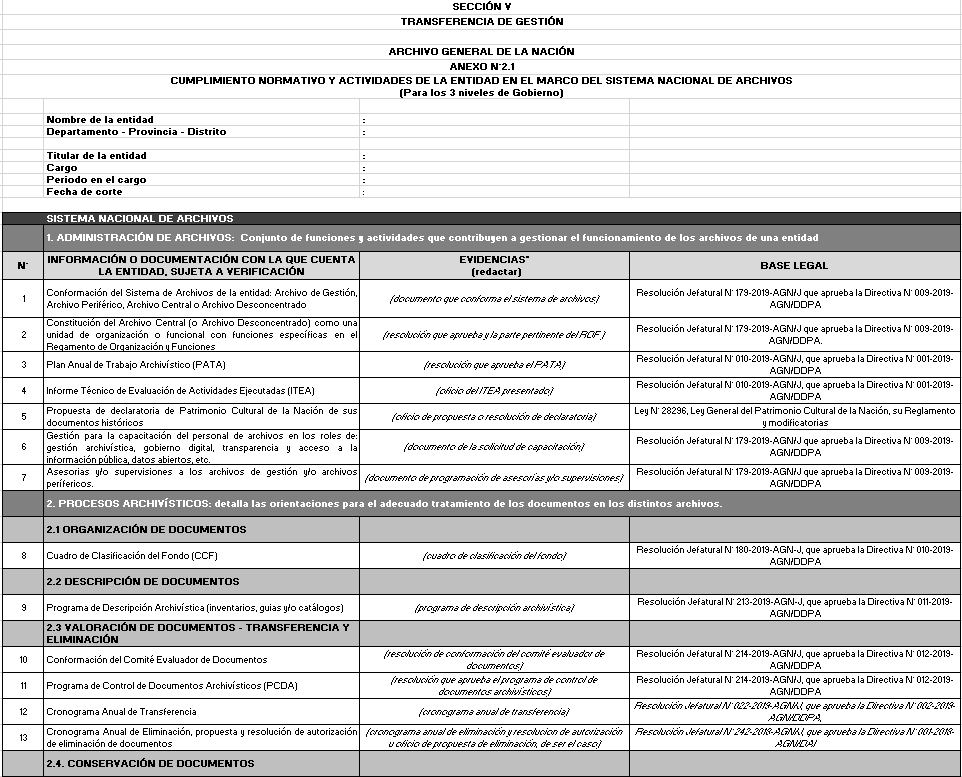 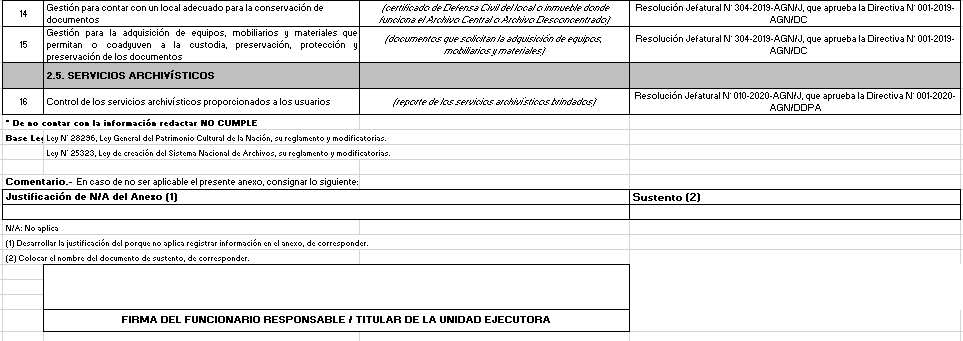 El formulario debe ser llenado por el personal del Archivo Central o Archivo Desconcentrado, respecto al cumplimiento normativo y actividades desarrolladasANEXO 2.2 PARA EL INFORME DE TRANSFERENCIA DE GESTIÓN SOLO GOBIERNOS REGIONALES POR CONTAR CON ARCHIVO REGIONAL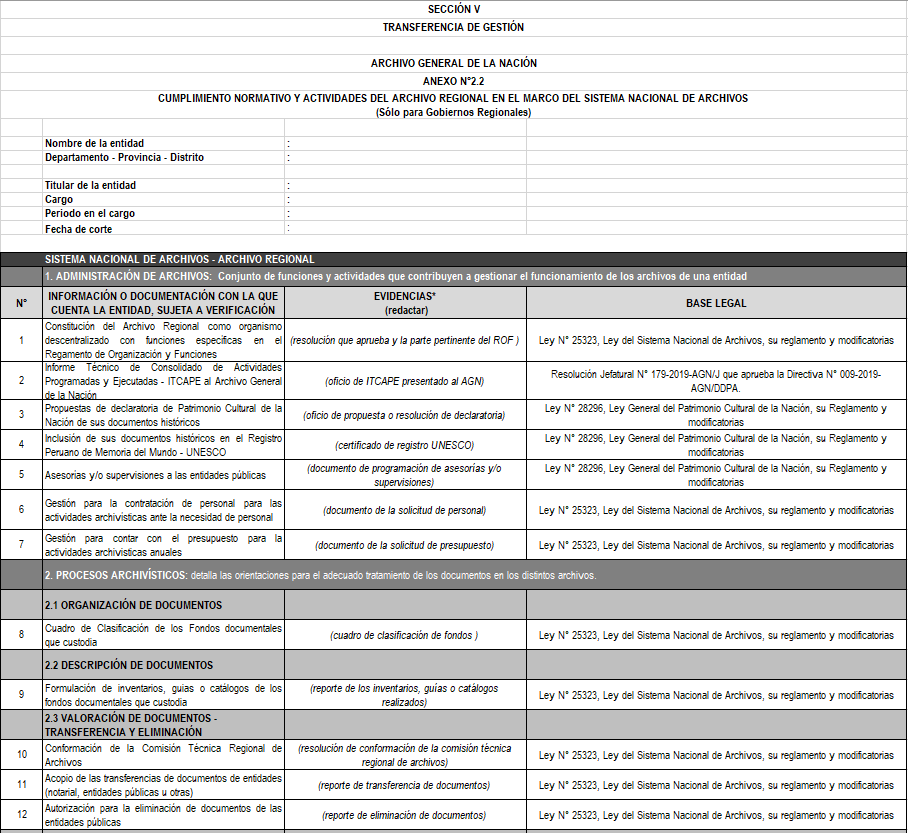 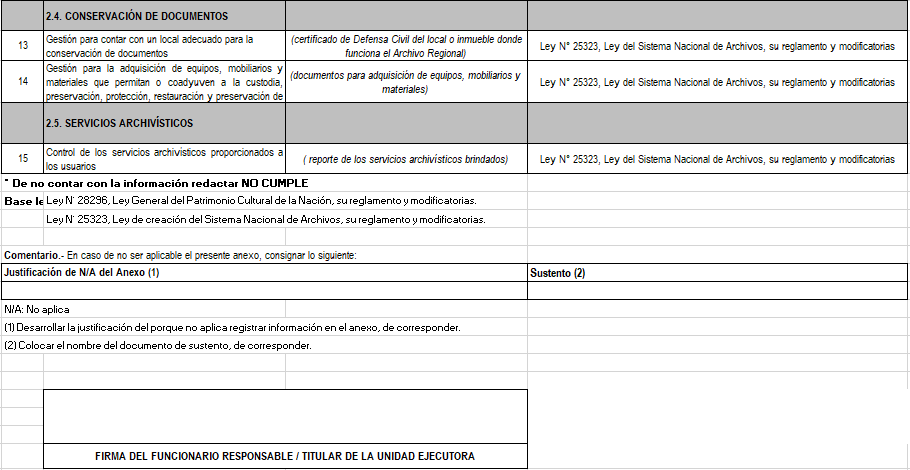 El formulario debe ser llenado por el personal del Archivo Regional, respecto al cumplimiento normativo y actividades. De contar con Archivo Subregional solicitar la respectiva información.ANEXO 3.1 PARA EL INFORME DE TRANSFERENCIA DE GESTIÓNPARA LOS 3 NIVELES DE GOBIERNO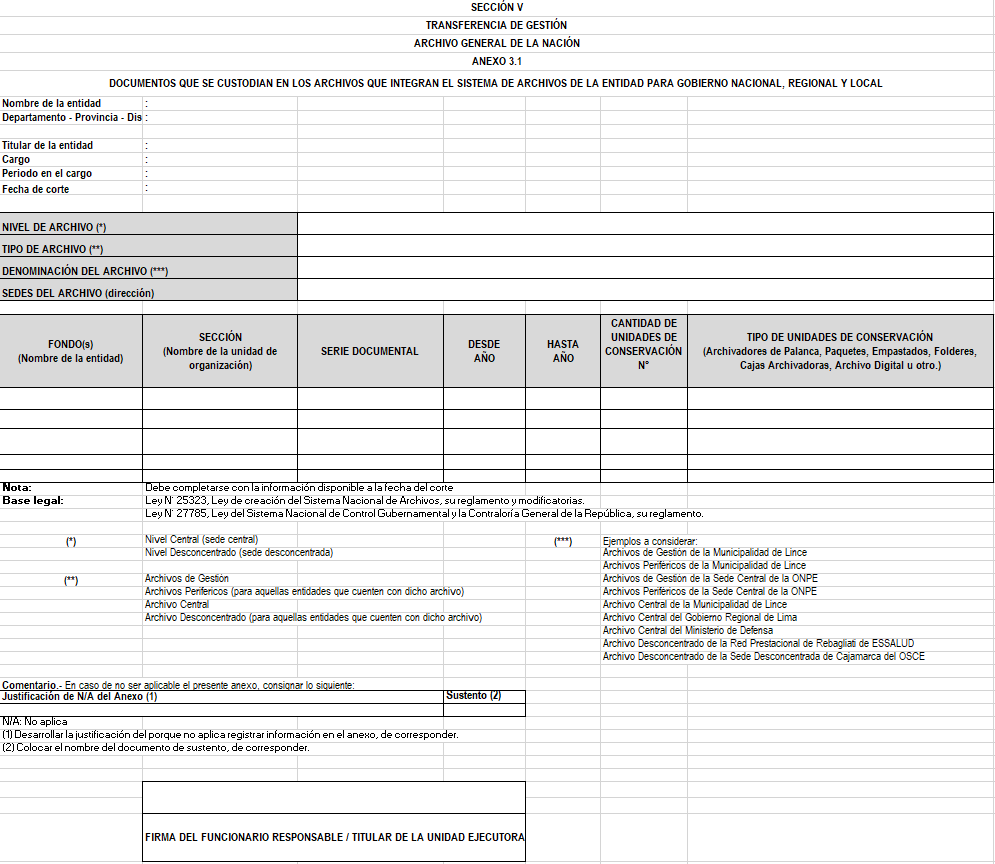 El formulario debe ser llenado por el personal del Archivo de Gestión, Archivo Periférico, Archivo Central o Archivo Desconcentrado, de corresponder, respecto a los documentos de archivo que custodia perteneciente a la entidad, la información deberá ser registrada independientemente por cada nivel de archivo. ANEXO 3.2 PARA EL INFORME DE TRANSFERENCIA DE GESTIÓN SOLO GOBIERNOS REGIONALES POR CONTAR CON ARCHIVO REGIONAL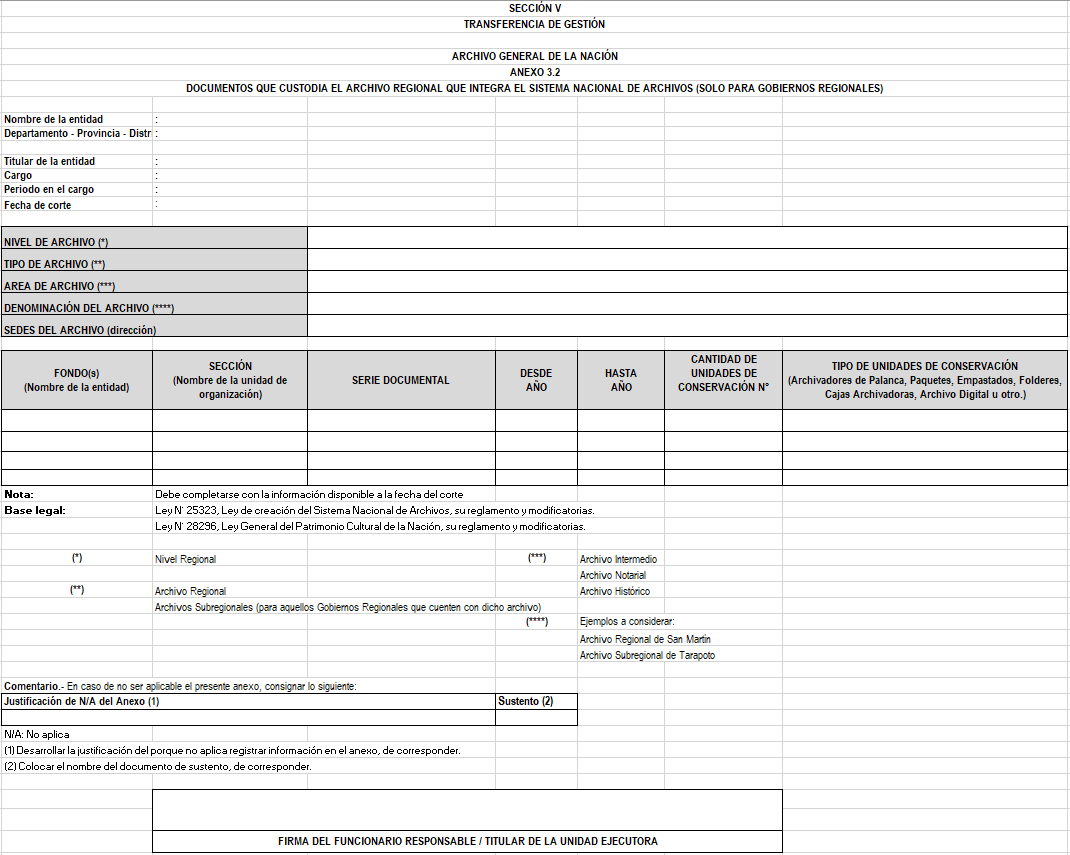 El formulario debe ser llenado por el personal del Archivo Regional, respecto a los documentos de archivo que custodia en su Archivo Intermedio, Archivo Notarial y Archivo Histórico, que conforman y pertenecen al Archivo Regional, la información deberá ser registrada independientemente por cada nivel de archivo. De contar con Archivo Subregional solicitar la respectiva información.FORMA DE RELLENAR PARA UNA ENTIDAD DE LOS 3 NIVELES DE GOBIERNO Sistema Nacional de Archivos3.6.1 Tipos de Sistema de Trámite de la Entidad(*) Cuando correspondaInstrumentos normativos vigentes de los procesos del Sistema de Trámite Documentario, Sistema de Archivos y Sistema de Gestión Documental de la entidadFORMA DE RELLENAR LOS ANEXOS 2.1 Y 3.1 SECCIÓN VTRANSFERENCIA DE GESTIÓNARCHIVO GENERAL DE LA NACIÓNANEXO N°2.1CUMPLIMIENTO NORMATIVO Y ACTIVIDADES DE LA ENTIDAD EN EL MARCO DEL SISTEMA NACIONAL DE ARCHIVOS(Para los 3 niveles de Gobierno)SECCIÓN VTRANSFERENCIA DE GESTIÓNARCHIVO GENERAL DE LA NACIÓNANEXO N°3.1CUMPLIMIENTO NORMATIVO Y ACTIVIDADES DE LA ENTIDAD EN EL MARCO DEL SISTEMA NACIONAL DE ARCHIVOS(Para los 3 niveles de Gobierno)SECCIÓN VTRANSFERENCIA DE GESTIÓNARCHIVO GENERAL DE LA NACIÓNANEXO N°3.1CUMPLIMIENTO NORMATIVO Y ACTIVIDADES DE LA ENTIDAD EN EL MARCO DEL SISTEMA NACIONAL DE ARCHIVOS(Para los 3 niveles de Gobierno)SECCIÓN VTRANSFERENCIA DE GESTIÓNARCHIVO GENERAL DE LA NACIÓNANEXO N°3.1CUMPLIMIENTO NORMATIVO Y ACTIVIDADES DE LA ENTIDAD EN EL MARCO DEL SISTEMA NACIONAL DE ARCHIVOS(Para los 3 niveles de Gobierno)FORMA DE RELLENAR LOS ANEXOS 2.2 Y 3.2 (solo Gobiernos Regionales por contar con Archivo Regional) SECCIÓN VTRANSFERENCIA DE GESTIÓNARCHIVO GENERAL DE LA NACIÓNANEXO N°2.2CUMPLIMIENTO NORMATIVO Y ACTIVIDADES DE LA ENTIDAD EN EL MARCO DEL SISTEMA NACIONAL DE ARCHIVOS(Solo para Gobiernos Regionales)SECCIÓN VTRANSFERENCIA DE GESTIÓNARCHIVO GENERAL DE LA NACIÓNANEXO N°3.2CUMPLIMIENTO NORMATIVO Y ACTIVIDADES DE LA ENTIDAD EN EL MARCO DEL SISTEMA NACIONAL DE ARCHIVOS(Solo para Gobiernos Regionales)SECCIÓN VTRANSFERENCIA DE GESTIÓNARCHIVO GENERAL DE LA NACIÓNANEXO N°3.2CUMPLIMIENTO NORMATIVO Y ACTIVIDADES DE LA ENTIDAD EN EL MARCO DEL SISTEMA NACIONAL DE ARCHIVOS(Solo para Gobiernos Regionales)SECCIÓN VTRANSFERENCIA DE GESTIÓNARCHIVO GENERAL DE LA NACIÓNANEXO N°3.2CUMPLIMIENTO NORMATIVO Y ACTIVIDADES DE LA ENTIDAD EN EL MARCO DEL SISTEMA NACIONAL DE ARCHIVOS(Solo para Gobiernos Regionales)TRANSFERENCIA DE GESTIÓNARCHIVO GENERAL DE LA NACIÓNANEXO N°3.2CUMPLIMIENTO NORMATIVO Y ACTIVIDADES DE LA ENTIDAD EN EL MARCO DEL SISTEMA NACIONAL DE ARCHIVOS(Solo para Gobiernos Regionales)TIPO DE UNIDADES DE CONSERVACIÓN                 Archivadores de Palanca, Paquetes, Empastados, Fólderes, Cajas Archivadoras, Archivo Digital u otroArchivadores de Palanca                                                     Paquetes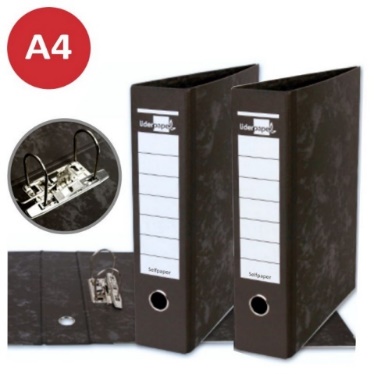 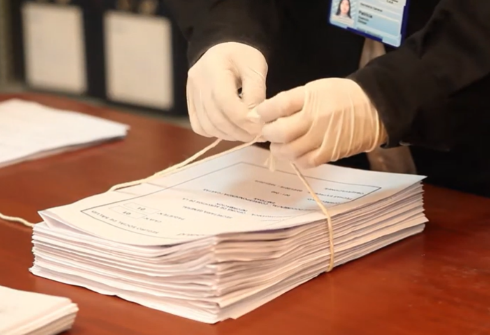 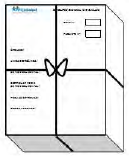           Fólderes                                                                 Empastados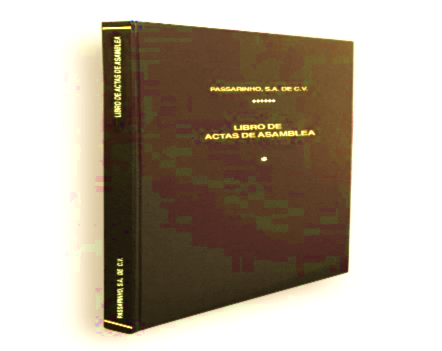 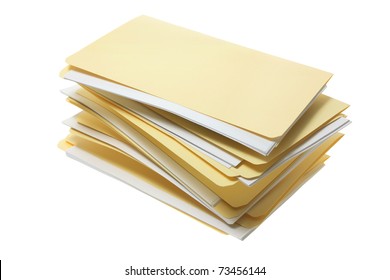 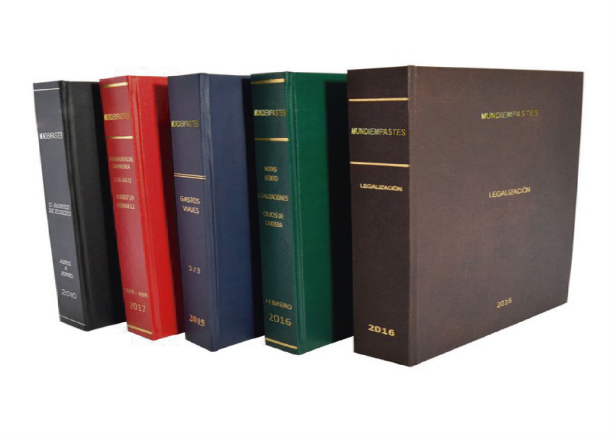 Cajas Archivadoras (Archiveras)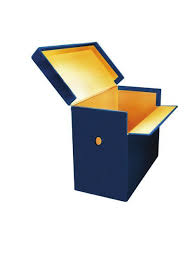 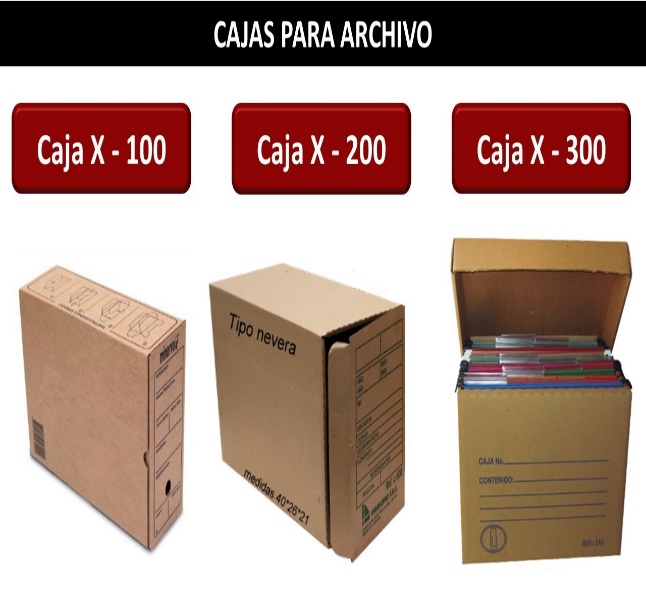 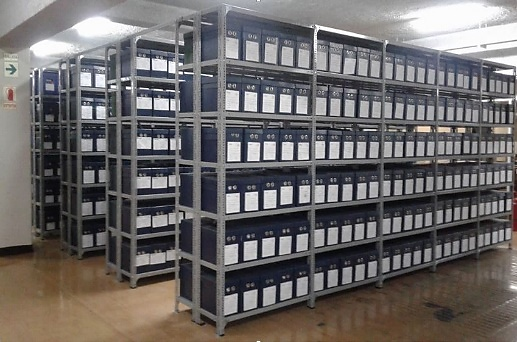 Archivo Digital (plataformas, discos, carpetas compartidas)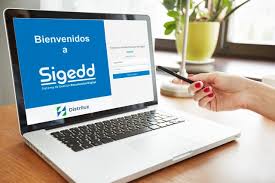 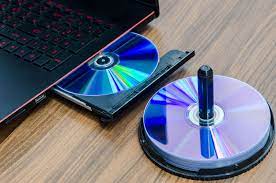 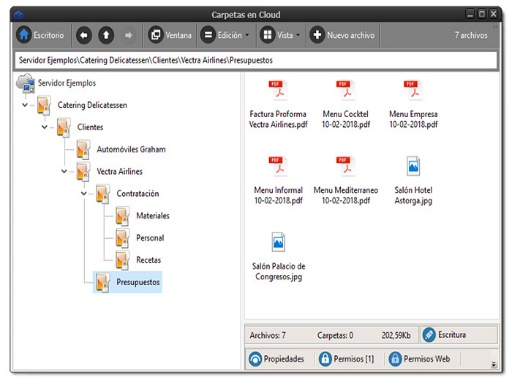 Preguntas frecuentes Qué es un fondo documentalCorresponde a todos los documentos producidos (emitidos y recibidos) en la Entidad Pública, por todas las unidades de organización (productores) en el ejercicio de sus funciones o en el desarrollo de sus actividades, estructurados de acuerdo a criterios orgánicos, funcionales o mixtos.Ejemplos:Presidencia del Consejo de MinistrosMinisterio de JusticiaGobierno Regional de LimaMunicipalidad Provincial de TarataMunicipalidad Distrital de San AntonioEmpresa Activos MinerosUniversidad Nacional Mayor de San MarcosBeneficencia de LimaQué es una sección (sección documental)Conjunto de documentos que corresponden a la división de un fondo documental. Para la identificación de cada sección se toma en cuenta la unidad de organización o división funcional de la entidad pública sin mencionar el nivel jerárquico.Ejemplos:Despacho MinisterialGabinete de AsesoresGerencia de Planeamiento y PresupuestoOficina de PersonalÁrea de CobranzasQué es una serie (serie documental) Es el conjunto de documentos que poseen características comunes, producido por una unidad de organización en el ejercicio de sus actividades o funciones, regulado por una norma jurídica y/o procedimiento y que, por consiguiente, son archivados, clasificados y evaluados como unidad. El nombre de la serie es claro, conciso, de preferencia que sea irrepetible en otras series, salvo se precise ello en una norma o base legal. Evitar nombrar las series empleando únicamente el tipo documental, siglas o abreviaturas. Ejemplos:Resoluciones MinisterialesComprobantes de PagoInformes LegalesLegajos de PersonalLicitaciones PúblicasResolucionesCorrespondencia (oficios, cartas, memorandos, informes, notas, proveídos)Notas de IngresoLibros MayoresQué es una Unidad de Conservación (o Archivamiento)Corresponde al material adecuado en el que se ubican los documentos para su archivo y conservación, como cajas archivadoras (archiveras), archivadores, carpetas, sobres, estuches, legajos, paquetes u otros.Qué es un Archivo Central Es el archivo encargado de planificar, organizar, dirigir, normar, coordinar, ejecutar, controlar los procesos, procedimientos y las actividades archivísticas a nivel institucional, así como de la conservación y uso de los documentos proveniente de los archivos de gestión; y ejecutar la transferencia y eliminación de documentos en coordinación con el Archivo General de la Nación o el Archivo Regional.Qué es un Archivo Periférico El archivo responsable de la organización y conservación de los documentos que transfiere el archivo de gestión, cuando la complejidad de funciones, especialización y ubicación física lo requiera. Los documentos que se encuentran bajo la custodia de estos archivos están todavía siendo utilizados para trámites que pueden ser o no de uso frecuente. (solo aquellas entidades que cuente con un sistema de archivos debidamente aprobado, está facultado a mantener su estructura hasta su actualización).Qué es un Archivo de Gestión Es el archivo de oficina, que se forma con los documentos producidos en cada unidad de organización (órgano, unidad orgánica, área o dependencia), y en el que se custodian los documentos archivísticos, conformando series documentales, de acuerdo a los periodos de retención establecidos en el PCDA vigente. Es responsable de la identificación, descripción, conservación, acceso (préstamos y consultas), separación del material no archivístico y remisión de los documentos archivísticos (transferencia) al siguiente archivo de acuerdo a su ciclo vital (Archivo Central). Se encuentra a cargo de un titular responsable. Toda unidad de organización o funcional debe contar con su archivo de gestión.Qué es un Archivo DesconcentradoEs el archivo encargado de planificar, organizar, dirigir, normar, coordinar, ejecutar, controlar los procesos, procedimientos y las actividades archivísticas de la entidad a, nivel regional, así como de la conservación y uso de los documentos proveniente de los archivos de gestión de la entidad en la región; y coordinará sus actividades con el Archivo Central de la entidad.En las dependencias regionales, agencias, direcciones regionales, unidades de organización o funcionales desconcentradas, se pueden constituir archivos desconcentrados al:No formar parte de un solo núcleo administrativo o sede.Tener independencia administrativa de la sede central.Qué es el Sistema de Archivos: Conjunto de normas, unidades de organización, procedimientos y metodología para la dirección, seguimiento, coordinación e inspección de las actividades archivísticas (conservación, tratamiento, servicio y difusión del Patrimonio Documental Archivístico) de la Entidad Pública.Sistema de Archivos - Organización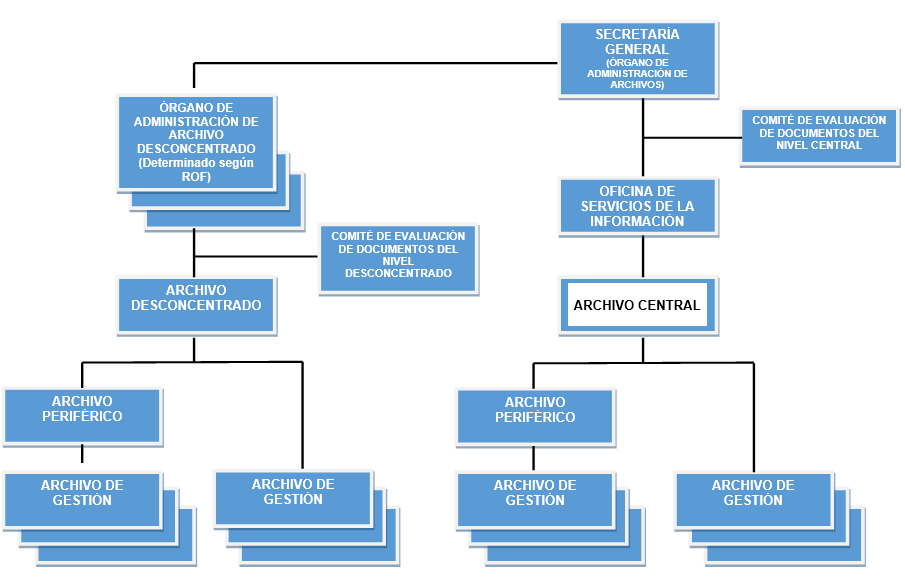 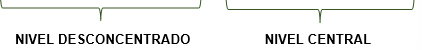 N°Tipo de Sistema de Trámite de la entidadSÍ/ NO(Elegir de acuerdo al sistema de trámite que usa la entidad)Desdemes y añoHastames y año(*)1Físico (documentos en soporte papel y con firmas manuscritas)2Electrónico (documentos generados mediante el uso de firmas digitales, software, programas y otros)N°Sistema de Trámite de la entidadSÍ/ NO1¿Su Sistema de Trámite Documentario cumple con la normativa del Modelo de Gestión Documental, de acuerdo a Resolución de Secretaría de Gobierno Digital Nº001-2017-PCM/SEGDI?N°Nombre de los instrumentos normativos vigentes1Marco del proceso2Enlace Web para su visualizaciónFecha de aprobación12N°Tipo de Sistema de Trámite de la entidadSÍ/ NO(Elegir de acuerdo al sistema de trámite que usa la entidad)Desdemes y añoHastames y año(*)1Físico (documentos en soporte papel y con firmas manuscritas)SÍNoviembre 2010Octubre 20222Electrónico (documentos generados mediante el uso de firmas digitales, software, programas y otros)SÍAgosto 2018Octubre 2022N°Sistema de Trámite de la entidadSÍ/ NO1¿Su Sistema de Trámite Documentario cumple con la normativa del Modelo de Gestión Documental, de acuerdo a Resolución de Secretaría de Gobierno Digital Nº001-2017-PCM/SEGDI?NON°Nombre de los instrumentos normativos vigentes1Marco del proceso2Enlace Web para su visualizaciónFecha de aprobación1Resolución de Gerencia General N° 136-GG-ESSALUD-2003, Sistema de Trámite Documentariohttp://www.essalud.gob.pe/archivo-central-del-seguro-social-de-salud-essalud-2/13/03/20032Resolución de Gerencia General N° 2042-GG-ESSALUD-2018, que aprueba la Directiva de Gerencia General N° 19-SG-ESSALUD-2018 V.01, “Normas que definen y regulan el Sistema de Archivos del Seguro Social de Salud – ESSALUD”.Sistema de Archivoshttp://www.essalud.gob.pe/archivo-central-del-seguro-social-de-salud-essalud-2/31/12/20183Resolución Gerencia General N° 1438-GG-ESSALUD-2013, que aprueba el “Manual de Procedimientos de Archivos del Seguro Social de Salud”Sistema de Archivoshttp://www.essalud.gob.pe/archivo-central-del-seguro-social-de-salud-essalud-2/14/11/20134Resolución de Gerencia General N° 1797-GG-ESSALUD-2019, que aprueba la Directiva de Gerencia General N° 33-SG-ESSALUD-2019, V 01 “Normas que regulan la gestión documental en el Seguro Social de Salud – ESSALUD”.Sistema de Gestión Documentalhttp://www.essalud.gob.pe/archivo-central-del-seguro-social-de-salud-essalud-2/03/12/2019Nombre de la entidad: Seguro Social de SaludDepartamento - Provincia - Distrito: Lima – Lima – Jesús MaríaTitular de la entidad: Gino Dávila HerreraCargo: Presidente EjecutivoPeriodo en el cargo: 11/01/2022 al 24/10/2022Fecha de corte: 24/10/2022SISTEMA NACIONAL DE ARCHIVOS1. ADMINISTRACIÓN DE ARCHIVOS:  Conjunto de funciones y actividades que contribuyen a gestionar el funcionamiento de los archivos de una entidad1. ADMINISTRACIÓN DE ARCHIVOS:  Conjunto de funciones y actividades que contribuyen a gestionar el funcionamiento de los archivos de una entidad1. ADMINISTRACIÓN DE ARCHIVOS:  Conjunto de funciones y actividades que contribuyen a gestionar el funcionamiento de los archivos de una entidad1. ADMINISTRACIÓN DE ARCHIVOS:  Conjunto de funciones y actividades que contribuyen a gestionar el funcionamiento de los archivos de una entidad1. ADMINISTRACIÓN DE ARCHIVOS:  Conjunto de funciones y actividades que contribuyen a gestionar el funcionamiento de los archivos de una entidadN°INFORMACIÓN O DOCUMENTACIÓN CON LA QUE CUENTA LA ENTIDAD, SUJETA A VERIFICACIÓNEVIDENCIAS*
 (redactar)BASE LEGAL BASE LEGAL 1Conformación del Sistema de Archivos de la entidad: Archivo de Gestión, Archivo Periférico, Archivo Central o Archivo DesconcentradoResolución de Gerencia General N° 2042-GG-ESSALUD-2018, que aprueba la Directiva de Gerencia General N° 19-SG-ESSALUD-2018 V.01, “Normas que definen y regulan el Sistema de Archivos del Seguro Social de Salud – ESSALUD”.Resolución Jefatural N° 179-2019-AGN/J que aprueba la Directiva N° 009-2019-AGN/DDPAResolución Jefatural N° 179-2019-AGN/J que aprueba la Directiva N° 009-2019-AGN/DDPA2Constitución del Archivo Central (o Archivo Desconcentrado) como una unidad de organización o funcional con funciones específicas en el Reglamento de Organización y FuncionesResolución de Presidencia Ejecutiva N° 446-PEG-ESSALUD-2014, Articulo 29Resolución Jefatural N° 179-2019-AGN/J que aprueba la Directiva N° 009-2019-AGN/DDPA.Resolución Jefatural N° 179-2019-AGN/J que aprueba la Directiva N° 009-2019-AGN/DDPA.3Plan Anual de Trabajo Archivístico (PATA)Resolución de Gerencia General N° 204-GG-ESSALUD-2021, aprueba el PATA 2022Resolución Jefatural N° 010-2019-AGN/J, que aprueba la Directiva N° 001-2019-AGN/DDPAResolución Jefatural N° 010-2019-AGN/J, que aprueba la Directiva N° 001-2019-AGN/DDPA4Informe Técnico de Evaluación de Actividades Ejecutadas (ITEA)Oficio N° 80-SG-ESSALUD-2022, remite el ITEA 2021Resolución Jefatural N° 010-2019-AGN/J, que aprueba la Directiva N° 001-2019-AGN/DDPAResolución Jefatural N° 010-2019-AGN/J, que aprueba la Directiva N° 001-2019-AGN/DDPA5Propuesta de declaratoria de Patrimonio Cultural de la Nación de sus documentos históricosResolución Viceministerial N° 000169-2022-VMPCIC/MC, registros de la escuela de enfermería del Hospital Obrero 1940-1950Oficio N° 225-SG-ESSALUD-2022, propuesta de Actas de Sesiones del Seguro del Empleado 1948-1973Ley N° 28296, Ley General del Patrimonio Cultural de la Nación, su Reglamento y modificatoriasLey N° 28296, Ley General del Patrimonio Cultural de la Nación, su Reglamento y modificatorias6Gestión para la capacitación del personal de archivos en los roles de: gestión archivística, gobierno digital, transparencia y acceso a la información pública, datos abiertos, etc.Memorando N° 150-SG-ESSALUD-2022Resolución Jefatural N° 179-2019-AGN/J que aprueba la Directiva N° 009-2019-AGN/DDPAResolución Jefatural N° 179-2019-AGN/J que aprueba la Directiva N° 009-2019-AGN/DDPA7Asesorías y/o supervisiones a los archivos de gestión y/o archivos periféricos.Memorando Circular N° 02-SG-ESSALUD-2022Resolución Jefatural N° 179-2019-AGN/J que aprueba la Directiva N° 009-2019-AGN/DDPAResolución Jefatural N° 179-2019-AGN/J que aprueba la Directiva N° 009-2019-AGN/DDPA2. PROCESOS ARCHIVÍSTICOS: detalla las orientaciones para el adecuado tratamiento de los documentos en los distintos archivos. 2. PROCESOS ARCHIVÍSTICOS: detalla las orientaciones para el adecuado tratamiento de los documentos en los distintos archivos. 2. PROCESOS ARCHIVÍSTICOS: detalla las orientaciones para el adecuado tratamiento de los documentos en los distintos archivos. 2. PROCESOS ARCHIVÍSTICOS: detalla las orientaciones para el adecuado tratamiento de los documentos en los distintos archivos. 2. PROCESOS ARCHIVÍSTICOS: detalla las orientaciones para el adecuado tratamiento de los documentos en los distintos archivos. 2.1 ORGANIZACIÓN DE DOCUMENTOS8Cuadro de Clasificación del Fondo (CCF)Resolución de Gerencia General N° 1859-GG-ESSALUD-201, aprueba el CCF de ESSALUD, Sede Central 2020Resolución Jefatural N° 180-2019-AGN-J, que aprueba la Directiva N° 010-2019-AGN/DDPAResolución Jefatural N° 180-2019-AGN-J, que aprueba la Directiva N° 010-2019-AGN/DDPA2.2 DESCRIPCIÓN DE DOCUMENTOS9Programa de Descripción Archivística (inventarios, guías y/o catálogos)Informe N° 12-OSI-SG-ESSALUD-2021, se remite el Programa de Descripción Archivística Resolución Jefatural N° 213-2019-AGN-J, que aprueba la Directiva N° 011-2019-AGN/DDPAResolución Jefatural N° 213-2019-AGN-J, que aprueba la Directiva N° 011-2019-AGN/DDPA2.3 VALORACIÓN DE DOCUMENTOS - TRANSFERENCIA Y ELIMINACIÓN10Conformación del Comité Evaluador de DocumentosResolución de Gerencia General N° 731-PE-ESSALUD-2017, se conforma el CEDResolución Jefatural N° 214-2019-AGN/J, que aprueba la Directiva N° 012-2019-AGN/DDPAResolución Jefatural N° 214-2019-AGN/J, que aprueba la Directiva N° 012-2019-AGN/DDPA11Programa de Control de Documentos Archivísticos (PCDA)Resolución Presidencia Ejecutiva N° 347-PE-ESSALUD-2016, que aprueba el “Programa de Control de Documentos de la Sede Central del Seguro Social de Salud”.Resolución Jefatural N° 214-2019-AGN/J, que aprueba la Directiva N° 012-2019-AGN/DDPAResolución Jefatural N° 214-2019-AGN/J, que aprueba la Directiva N° 012-2019-AGN/DDPA12Cronograma Anual de Transferencia Memorando Circular N° 002-SG-ESSALUD-2022Resolución Jefatural N° 022-2019-AGN/J, que aprueba la Directiva N° 002-2019-AGN/DDPA, Resolución Jefatural N° 022-2019-AGN/J, que aprueba la Directiva N° 002-2019-AGN/DDPA, 13Cronograma Anual de Eliminación, propuesta y resolución de autorización de eliminación de documentosMemorando Múltiple N° 002-SG-ESSALUD-2022, comunica el cronograma anual de eliminación
Oficio N° 070-2022-MDJM/SG, se presenta la segunda propuesta de eliminación, pendiente de evaluación
Resolución Jefatural N° 134-2021-AGN/JEF, se aprueba primera propuesta de eliminaciónResolución Jefatural N° 242-2018-AGN/J, que aprueba la Directiva N° 001-2018-AGN/DAIResolución Jefatural N° 242-2018-AGN/J, que aprueba la Directiva N° 001-2018-AGN/DAI2.4. CONSERVACIÓN DE DOCUMENTOS14Gestión para contar con un local adecuado para la conservación de documentosNO CUMPLEResolución Jefatural N° 304-2019-AGN/J, que aprueba la Directiva N° 001-2019-AGN/DC.2.Resolución Jefatural N° 304-2019-AGN/J, que aprueba la Directiva N° 001-2019-AGN/DC.2.15Gestión para la adquisición de equipos, mobiliarios y materiales que permitan o coadyuven a la custodia, preservación, protección y preservación de los documentos Memorando N° 300-SG-ESSALUD-2022, se solicita adquisición de cajas archivadoras, etc.Resolución Jefatural N° 304-2019-AGN/J, que aprueba la Directiva N° 001-2019-AGN/DC.2.Resolución Jefatural N° 304-2019-AGN/J, que aprueba la Directiva N° 001-2019-AGN/DC.2.2.5. SERVICIOS ARCHIVÍSTICOS16Control de los servicios archivísticos proporcionados a los usuariosServicios requeridos hasta la fecha son:350 requerimientos de autenticación por fedatario1000 requerimientos de reprografías de documentos (fotocopias simples)Servicios atendidos hasta la fecha son:348 atenciones de autenticación por fedatario990 atenciones de reprografías de documentos (fotocopias simples)Resolución Jefatural N° 010-2020-AGN/J, que aprueba la Directiva N° 001-2020-AGN/DDPAResolución Jefatural N° 010-2020-AGN/J, que aprueba la Directiva N° 001-2020-AGN/DDPA* De no contar con la información redactar NO CUMPLE* De no contar con la información redactar NO CUMPLEBase Legal: Ley N° 28296, Ley General del Patrimonio Cultural de la Nación, su reglamento y modificatorias.                     Ley N° 25323, Ley de creación del Sistema Nacional de Archivos, su reglamento y modificatorias.Base Legal: Ley N° 28296, Ley General del Patrimonio Cultural de la Nación, su reglamento y modificatorias.                     Ley N° 25323, Ley de creación del Sistema Nacional de Archivos, su reglamento y modificatorias.Base Legal: Ley N° 28296, Ley General del Patrimonio Cultural de la Nación, su reglamento y modificatorias.                     Ley N° 25323, Ley de creación del Sistema Nacional de Archivos, su reglamento y modificatorias.Base Legal: Ley N° 28296, Ley General del Patrimonio Cultural de la Nación, su reglamento y modificatorias.                     Ley N° 25323, Ley de creación del Sistema Nacional de Archivos, su reglamento y modificatorias.Base Legal: Ley N° 28296, Ley General del Patrimonio Cultural de la Nación, su reglamento y modificatorias.                     Ley N° 25323, Ley de creación del Sistema Nacional de Archivos, su reglamento y modificatorias.Comentario.- En caso de no ser aplicable el presente anexo, consignar lo siguiente:Comentario.- En caso de no ser aplicable el presente anexo, consignar lo siguiente:Comentario.- En caso de no ser aplicable el presente anexo, consignar lo siguiente:Comentario.- En caso de no ser aplicable el presente anexo, consignar lo siguiente:Comentario.- En caso de no ser aplicable el presente anexo, consignar lo siguiente:Justificación de N/A del Anexo (1)Justificación de N/A del Anexo (1)Justificación de N/A del Anexo (1)Sustento (2)N/A: No aplicaN/A: No aplica(1) Desarrollar la justificación del porque no aplica registrar información en el anexo, de corresponder. (1) Desarrollar la justificación del porque no aplica registrar información en el anexo, de corresponder. (2) Colocar el nombre del documento de sustento, de corresponder.(2) Colocar el nombre del documento de sustento, de corresponder.FIRMA DEL FUNCIONARIO RESPONSABLE / TITULAR DE LA UNIDAD EJECUTORAFIRMA DEL FUNCIONARIO RESPONSABLE / TITULAR DE LA UNIDAD EJECUTORANombre de la entidad: Seguro Social de SaludDepartamento - Provincia - Distrito: Lima – Lima – Jesús MaríaTitular de la entidad: Gino Dávila HerreraCargo: Presidente EjecutivoPeriodo en el cargo: 11/01/2022 al 24/10/2022Fecha de corte: 24/10/2022NIVEL DE ARCHIVO (*)Nivel CentralTIPO DE ARCHIVO (**)Archivo de GestiónDENOMINACIÓN DEL ARCHIVO (***)DENOMINACIÓN DEL ARCHIVO (***)Archivo de Gestión de la Oficina de AbastecimientoSEDES DEL ARCHIVO (dirección)SEDES DEL ARCHIVO (dirección)Jirón Domingo Cueto N° 120, 5 pisoFONDO(s) 
(Nombre de la entidad)SECCIÓN
(Nombre de la unidad de organización)SERIE DOCUMENTALDESDE
AÑO HASTA
AÑOCANTIDAD DE UNIDADES DE CONSERVACIÓN N°TIPO DE UNIDADES DE CONSERVACIÓN 
(Archivadores de Palanca, Paquetes, Empastados, Fólderes, Cajas Archivadoras, Archivo Digital u otro.) Seguro Social de Salud Oficina de AbastecimientoLicitaciones Públicas  20202022  05Archivadores de Palanca Seguro Social de Salud  Oficina de Abastecimiento Concursos Públicos 20202022  20Archivadores de PalancaSeguro Social de SaludOficina de AbastecimientoSubastas Inversas2020202210Archivadores de PalancaSeguro Social de SaludOficina de AbastecimientoOrdenes de Servicio2018202250EmpastadosSeguro Social de SaludOficina de AbastecimientoConstancia de Prestaciones de Servicios202020220201EmpastadosArchivador de PalancaSeguro Social de SaludOficina de AbastecimientoCorrespondencia / Oficios2020202201Archivador de PalancaSeguro Social de SaludOficina de AbastecimientoCorrespondencia / Cartas2018202202Cajas ArchivadorasSeguro Social de SaludOficina de AbastecimientoCorrespondencia / Memorandos2018202201Fólder ManilaSeguro Social de SaludOficina de AbastecimientoCorrespondencia / Informes2018202201Archivador de PalancaSeguro Social de SaludOficina de AbastecimientoCorrespondencia / Notas2020202201Fólder ManilaSeguro Social de SaludOficina de AbastecimientoCorrespondencia / Recibida2018202205PaquetesNota: Debe completarse con la información disponible a la fecha del corteDebe completarse con la información disponible a la fecha del corteBase legal: Ley N° 25323, Ley de creación del Sistema Nacional de Archivos, su reglamento y modificatorias.Ley N° 25323, Ley de creación del Sistema Nacional de Archivos, su reglamento y modificatorias.Ley N° 25323, Ley de creación del Sistema Nacional de Archivos, su reglamento y modificatorias.Ley N° 27785, Ley del Sistema Nacional de Control Gubernamental y la Contraloría General de la República, su reglamento.Ley N° 27785, Ley del Sistema Nacional de Control Gubernamental y la Contraloría General de la República, su reglamento.Ley N° 27785, Ley del Sistema Nacional de Control Gubernamental y la Contraloría General de la República, su reglamento.Ley N° 27785, Ley del Sistema Nacional de Control Gubernamental y la Contraloría General de la República, su reglamento.(*)Nivel Central (sede central)(***)Ejemplos para considerar:Nivel Desconcentrado (sede desconcentrada)Nivel Desconcentrado (sede desconcentrada)Archivos de Gestión de la Municipalidad de LinceArchivos Periféricos de la Municipalidad de Lince(**)Archivos de GestiónArchivos de Gestión de la Sede Central de la ONPEArchivos Periféricos (para aquellas entidades que cuenten con dicho archivo)Archivos Periféricos (para aquellas entidades que cuenten con dicho archivo)Archivos Periféricos de la Sede Central de la ONPEArchivo CentralArchivo Central de la Municipalidad de LinceArchivo Desconcentrado (para aquellas entidades que cuenten con dicho archivo)Archivo Desconcentrado (para aquellas entidades que cuenten con dicho archivo)Archivo Desconcentrado (para aquellas entidades que cuenten con dicho archivo)Archivo Central del Gobierno Regional de LimaArchivo Central del Ministerio de DefensaArchivo Desconcentrado de la Red Prestacional de Rebagliati de ESSALUDArchivo Desconcentrado de la Sede Desconcentrada de Cajamarca del OSCEComentario.- En caso de no ser aplicable el presente anexo, consignar lo siguiente:Comentario.- En caso de no ser aplicable el presente anexo, consignar lo siguiente:Comentario.- En caso de no ser aplicable el presente anexo, consignar lo siguiente:Justificación de N/A del Anexo (1)Justificación de N/A del Anexo (1)Justificación de N/A del Anexo (1)Sustento (2)N/A: No aplica(1) Desarrollar la justificación del porque no aplica registrar información en el anexo, de corresponder. (1) Desarrollar la justificación del porque no aplica registrar información en el anexo, de corresponder. (1) Desarrollar la justificación del porque no aplica registrar información en el anexo, de corresponder. (2) Colocar el nombre del documento de sustento, de corresponder.(2) Colocar el nombre del documento de sustento, de corresponder.FIRMA DEL FUNCIONARIO RESPONSABLE / TITULAR DE LA UNIDAD EJECUTORAFIRMA DEL FUNCIONARIO RESPONSABLE / TITULAR DE LA UNIDAD EJECUTORAFIRMA DEL FUNCIONARIO RESPONSABLE / TITULAR DE LA UNIDAD EJECUTORANombre de la entidad: Seguro Social de SaludDepartamento - Provincia - Distrito: Lima – Lima – Jesús MaríaTitular de la entidad: Gino Dávila HerreraCargo: Presidente EjecutivoPeriodo en el cargo: 11/01/2022 al 24/10/2022Fecha de corte: 24/10/2022NIVEL DE ARCHIVO (*)Nivel CentralTIPO DE ARCHIVO (**)Archivo PeriféricoDENOMINACIÓN DEL ARCHIVO (***)DENOMINACIÓN DEL ARCHIVO (***)Archivo Periférico de la Oficina de AbastecimientoSEDES DEL ARCHIVO (dirección)SEDES DEL ARCHIVO (dirección)Av. Arenales N° 456, sótano 2 (Archivo Francia)FONDO(s) 
(Nombre de la entidad)SECCIÓN
(Nombre de la unidad de organización)SERIE DOCUMENTALDESDE
AÑO HASTA
AÑOCANTIDAD DE UNIDADES DE CONSERVACIÓN N°TIPO DE UNIDADES DE CONSERVACIÓN 
(Archivadores de Palanca, Paquetes, Empastados, Fólderes, Cajas Archivadoras, Archivo Digital u otro.) Seguro Social de Salud Oficina de AbastecimientoLicitaciones Públicas 20172019  05Cajas ArchivadorasSeguro Social de Salud  Oficina de Abastecimiento Concursos Públicos20172019 20Cajas ArchivadorasSeguro Social de SaludOficina de AbastecimientoSubastas Inversas2017201910Cajas ArchivadorasSeguro Social de SaludOficina de AbastecimientoOrdenes de Servicio2017201850EmpastadosSeguro Social de SaludOficina de AbastecimientoConstancia de Prestaciones de Servicios201720190102EmpastadosCajas ArchivadorasNota: Debe completarse con la información disponible a la fecha del corteDebe completarse con la información disponible a la fecha del corteBase legal: Ley N° 25323, Ley de creación del Sistema Nacional de Archivos, su reglamento y modificatorias.Ley N° 25323, Ley de creación del Sistema Nacional de Archivos, su reglamento y modificatorias.Ley N° 25323, Ley de creación del Sistema Nacional de Archivos, su reglamento y modificatorias.Ley N° 27785, Ley del Sistema Nacional de Control Gubernamental y la Contraloría General de la República, su reglamento.Ley N° 27785, Ley del Sistema Nacional de Control Gubernamental y la Contraloría General de la República, su reglamento.Ley N° 27785, Ley del Sistema Nacional de Control Gubernamental y la Contraloría General de la República, su reglamento.Ley N° 27785, Ley del Sistema Nacional de Control Gubernamental y la Contraloría General de la República, su reglamento.(*)Nivel Central (sede central)(***)Ejemplos para considerar:Nivel Desconcentrado (sede desconcentrada)Nivel Desconcentrado (sede desconcentrada)Archivos de Gestión de la Municipalidad de LinceArchivos Periféricos de la Municipalidad de Lince(**)Archivos de GestiónArchivos de Gestión de la Sede Central de la ONPEArchivos Periféricos (para aquellas entidades que cuenten con dicho archivo)Archivos Periféricos (para aquellas entidades que cuenten con dicho archivo)Archivos Periféricos de la Sede Central de la ONPEArchivo CentralArchivo Central de la Municipalidad de LinceArchivo Desconcentrado (para aquellas entidades que cuenten con dicho archivo)Archivo Desconcentrado (para aquellas entidades que cuenten con dicho archivo)Archivo Desconcentrado (para aquellas entidades que cuenten con dicho archivo)Archivo Central del Gobierno Regional de LimaArchivo Central del Ministerio de DefensaArchivo Desconcentrado de la Red Prestacional de Rebagliati de ESSALUDArchivo Desconcentrado de la Sede Desconcentrada de Cajamarca del OSCEComentario.- En caso de no ser aplicable el presente anexo, consignar lo siguiente:Comentario.- En caso de no ser aplicable el presente anexo, consignar lo siguiente:Comentario.- En caso de no ser aplicable el presente anexo, consignar lo siguiente:Justificación de N/A del Anexo (1)Justificación de N/A del Anexo (1)Justificación de N/A del Anexo (1)Sustento (2)N/A: No aplica(1) Desarrollar la justificación del porque no aplica registrar información en el anexo, de corresponder. (1) Desarrollar la justificación del porque no aplica registrar información en el anexo, de corresponder. (1) Desarrollar la justificación del porque no aplica registrar información en el anexo, de corresponder. (2) Colocar el nombre del documento de sustento, de corresponder.(2) Colocar el nombre del documento de sustento, de corresponder.FIRMA DEL FUNCIONARIO RESPONSABLE / TITULAR DE LA UNIDAD EJECUTORAFIRMA DEL FUNCIONARIO RESPONSABLE / TITULAR DE LA UNIDAD EJECUTORAFIRMA DEL FUNCIONARIO RESPONSABLE / TITULAR DE LA UNIDAD EJECUTORANombre de la entidad: Seguro Social de SaludDepartamento - Provincia - Distrito: Lima – Lima – Jesús MaríaTitular de la entidad: Gino Dávila HerreraCargo: Presidente EjecutivoPeriodo en el cargo: 11/01/2022 al 24/10/2022Fecha de corte: 24/10/2022NIVEL DE ARCHIVO (*)Nivel CentralTIPO DE ARCHIVO (**)Archivo CentralDENOMINACIÓN DEL ARCHIVO (***)DENOMINACIÓN DEL ARCHIVO (***)Archivo Central del Seguro Social de SaludSEDES DEL ARCHIVO (dirección)SEDES DEL ARCHIVO (dirección)Jirón Domingo Cueto N° 120FONDO(s) 
(Nombre de la entidad)SECCIÓN
(Nombre de la unidad de organización)SERIE DOCUMENTALDESDE
AÑO HASTA
AÑOCANTIDAD DE UNIDADES DE CONSERVACIÓN N°TIPO DE UNIDADES DE CONSERVACIÓN 
(Archivadores de Palanca, Paquetes, Empastados, Fólderes, Cajas Archivadoras, Archivo Digital u otro.)Seguro Social de SaludConsejo DirectivoActas de Sesiones - Actas1999202105Cajas ArchivadorasSeguro Social de SaludConsejo DirectivoActas de Sesiones - Antecedentes1999201950Cajas ArchivadorasSeguro Social de SaludConsejo DirectivoActas de Sesiones - Acuerdos1999202006Cajas ArchivadorasSeguro Social de SaludConsejo DirectivoCorrespondencia (Oficios, cartas, informes, etc.)2008201601Cajas ArchivadorasSeguro Social de SaludPresidencia EjecutivaResoluciones1999202010Cajas ArchivadorasSeguro Social de SaludPresidencia EjecutivaTransferencia de Gestión2016201803Cajas ArchivadorasSeguro Social de SaludPresidencia EjecutivaCorrespondencia (Oficios, cartas, informes, etc.)20102020200Cajas ArchivadorasSeguro Social de SaludGerencia GeneralResoluciones1999202050Cajas ArchivadorasSeguro Social de SaludGerencia GeneralCorrespondencia (Oficios, cartas, informes, etc.)2010201948Cajas ArchivadorasSeguro Social de SaludGerencia General (Asesoría)Correspondencia (Reportes de Seguimiento e informes de auditoría)2013201630Cajas ArchivadorasSeguro Social de Salud Oficina de AbastecimientoLicitaciones Públicas 2010201650Cajas ArchivadorasSeguro Social de Salud Oficina de Abastecimiento Concursos Públicos2010201620Cajas ArchivadorasSeguro Social de SaludOficina de AbastecimientoSubastas Inversas2010201630Cajas ArchivadorasSeguro Social de SaludOficina de AbastecimientoOrdenes de Servicio2010201610Cajas ArchivadorasSeguro Social de SaludOficina de AbastecimientoConstancia de Prestaciones de Servicios2010201602Cajas ArchivadorasSeguro Social de SaludOficina de AbastecimientoCorrespondencia (Memorandos, informes, notas, etc.)20122016100Cajas ArchivadorasNota: Debe completarse con la información disponible a la fecha del corteDebe completarse con la información disponible a la fecha del corteBase legal: Ley N° 25323, Ley de creación del Sistema Nacional de Archivos, su reglamento y modificatorias.Ley N° 25323, Ley de creación del Sistema Nacional de Archivos, su reglamento y modificatorias.Ley N° 25323, Ley de creación del Sistema Nacional de Archivos, su reglamento y modificatorias.Ley N° 27785, Ley del Sistema Nacional de Control Gubernamental y la Contraloría General de la República, su reglamento.Ley N° 27785, Ley del Sistema Nacional de Control Gubernamental y la Contraloría General de la República, su reglamento.Ley N° 27785, Ley del Sistema Nacional de Control Gubernamental y la Contraloría General de la República, su reglamento.Ley N° 27785, Ley del Sistema Nacional de Control Gubernamental y la Contraloría General de la República, su reglamento.Comentario.- En caso de no ser aplicable el presente anexo, consignar lo siguiente:Comentario.- En caso de no ser aplicable el presente anexo, consignar lo siguiente:Comentario.- En caso de no ser aplicable el presente anexo, consignar lo siguiente:Justificación de N/A del Anexo (1)Justificación de N/A del Anexo (1)Justificación de N/A del Anexo (1)Sustento (2)N/A: No aplica(1) Desarrollar la justificación del porque no aplica registrar información en el anexo, de corresponder. (1) Desarrollar la justificación del porque no aplica registrar información en el anexo, de corresponder. (1) Desarrollar la justificación del porque no aplica registrar información en el anexo, de corresponder. (2) Colocar el nombre del documento de sustento, de corresponder.(2) Colocar el nombre del documento de sustento, de corresponder.FIRMA DEL FUNCIONARIO RESPONSABLE / TITULAR DE LA UNIDAD EJECUTORAFIRMA DEL FUNCIONARIO RESPONSABLE / TITULAR DE LA UNIDAD EJECUTORAFIRMA DEL FUNCIONARIO RESPONSABLE / TITULAR DE LA UNIDAD EJECUTORANombre de la entidad: Archivo Regional de Piura: Archivo Regional de Piura: Archivo Regional de PiuraDepartamento - Provincia - Distrito: Piura - Piura - Piura: Piura - Piura - Piura: Piura - Piura - PiuraTitular de la entidad: Sonia Elizabeth Cánova De Espinoza: Sonia Elizabeth Cánova De Espinoza: Sonia Elizabeth Cánova De EspinozaCargo: Directora del Archivo Regional de Piura: Directora del Archivo Regional de Piura: Directora del Archivo Regional de PiuraPeriodo en el cargo: 01/2015 a 12/2022: 01/2015 a 12/2022: 01/2015 a 12/2022Fecha de corte: 24/10/2022: 24/10/2022: 24/10/2022SISTEMA NACIONAL DE ARCHIVOS - ARCHIVO REGIONALSISTEMA NACIONAL DE ARCHIVOS - ARCHIVO REGIONALSISTEMA NACIONAL DE ARCHIVOS - ARCHIVO REGIONALSISTEMA NACIONAL DE ARCHIVOS - ARCHIVO REGIONAL1. ADMINISTRACIÓN DE ARCHIVOS:  Conjunto de funciones y actividades que contribuyen a gestionar el funcionamiento de los archivos de una entidad1. ADMINISTRACIÓN DE ARCHIVOS:  Conjunto de funciones y actividades que contribuyen a gestionar el funcionamiento de los archivos de una entidad1. ADMINISTRACIÓN DE ARCHIVOS:  Conjunto de funciones y actividades que contribuyen a gestionar el funcionamiento de los archivos de una entidad1. ADMINISTRACIÓN DE ARCHIVOS:  Conjunto de funciones y actividades que contribuyen a gestionar el funcionamiento de los archivos de una entidad1. ADMINISTRACIÓN DE ARCHIVOS:  Conjunto de funciones y actividades que contribuyen a gestionar el funcionamiento de los archivos de una entidad1. ADMINISTRACIÓN DE ARCHIVOS:  Conjunto de funciones y actividades que contribuyen a gestionar el funcionamiento de los archivos de una entidadN°INFORMACIÓN O DOCUMENTACIÓN CON LA QUE CUENTA LA ENTIDAD, SUJETA A VERIFICACIÓNINFORMACIÓN O DOCUMENTACIÓN CON LA QUE CUENTA LA ENTIDAD, SUJETA A VERIFICACIÓNINFORMACIÓN O DOCUMENTACIÓN CON LA QUE CUENTA LA ENTIDAD, SUJETA A VERIFICACIÓNEVIDENCIAS*
 (redactar)BASE LEGAL BASE LEGAL 1Constitución del Archivo Regional como organismo descentralizado con funciones específicas en el Reglamento de Organización y FuncionesConstitución del Archivo Regional como organismo descentralizado con funciones específicas en el Reglamento de Organización y FuncionesConstitución del Archivo Regional como organismo descentralizado con funciones específicas en el Reglamento de Organización y FuncionesOrdenanza N° 428-2018, Articulo 194Ley N° 25323, Ley del Sistema Nacional de Archivos, su reglamento y modificatoriasLey N° 25323, Ley del Sistema Nacional de Archivos, su reglamento y modificatorias2Informe Técnico de Consolidado de Actividades Programadas y Ejecutadas - ITCAPE al Archivo General de la NaciónInforme Técnico de Consolidado de Actividades Programadas y Ejecutadas - ITCAPE al Archivo General de la NaciónInforme Técnico de Consolidado de Actividades Programadas y Ejecutadas - ITCAPE al Archivo General de la NaciónOficio N° 015-2022-GRP-ARCHIVO REGIONAL PIURAResolución Jefatural N° 179-2019-AGN/J que aprueba la Directiva N° 009-2019-AGN/DDPA.Resolución Jefatural N° 179-2019-AGN/J que aprueba la Directiva N° 009-2019-AGN/DDPA.3Propuestas de declaratoria de Patrimonio Cultural de la Nación de sus documentos históricosPropuestas de declaratoria de Patrimonio Cultural de la Nación de sus documentos históricosPropuestas de declaratoria de Patrimonio Cultural de la Nación de sus documentos históricosOficio N° 257-2022-GRP-ARCHIVO REGIONAL PIURA, de las Sesiones de Cabildos de la Junta Municipal de Piura de 1824 a 1832Ley N° 28296, Ley General del Patrimonio Cultural de la Nación, su Reglamento y modificatoriasLey N° 28296, Ley General del Patrimonio Cultural de la Nación, su Reglamento y modificatorias4Inclusión de sus documentos históricos en el Registro Peruano de Memoria del Mundo - UNESCOInclusión de sus documentos históricos en el Registro Peruano de Memoria del Mundo - UNESCOInclusión de sus documentos históricos en el Registro Peruano de Memoria del Mundo - UNESCONO CUMPLELey N° 28296, Ley General del Patrimonio Cultural de la Nación, su Reglamento y modificatoriasLey N° 28296, Ley General del Patrimonio Cultural de la Nación, su Reglamento y modificatorias5Asesorías y/o supervisiones a las entidades públicasAsesorías y/o supervisiones a las entidades públicasAsesorías y/o supervisiones a las entidades públicasOficio Múltiple N° 02-2022-GRP-ARCHIVO REGIONAL PIURALey N° 28296, Ley General del Patrimonio Cultural de la Nación, su Reglamento y modificatoriasLey N° 28296, Ley General del Patrimonio Cultural de la Nación, su Reglamento y modificatorias6Gestión para la contratación de personal para las actividades archivísticas ante la necesidad de personalGestión para la contratación de personal para las actividades archivísticas ante la necesidad de personalGestión para la contratación de personal para las actividades archivísticas ante la necesidad de personalMemorando N° 439-2020/GRP--ARCHIVO REGIONAL PIURALey N° 25323, Ley del Sistema Nacional de Archivos, su reglamento y modificatoriasLey N° 25323, Ley del Sistema Nacional de Archivos, su reglamento y modificatorias7Gestión para contar con el presupuesto para las actividades archivísticas anualesGestión para contar con el presupuesto para las actividades archivísticas anualesGestión para contar con el presupuesto para las actividades archivísticas anualesMemorando N° 120-2020/GRP--ARCHIVO REGIONAL PIURALey N° 25323, Ley del Sistema Nacional de Archivos, su reglamento y modificatoriasLey N° 25323, Ley del Sistema Nacional de Archivos, su reglamento y modificatorias2. PROCESOS ARCHIVÍSTICOS: detalla las orientaciones para el adecuado tratamiento de los documentos en los distintos archivos.2. PROCESOS ARCHIVÍSTICOS: detalla las orientaciones para el adecuado tratamiento de los documentos en los distintos archivos.2. PROCESOS ARCHIVÍSTICOS: detalla las orientaciones para el adecuado tratamiento de los documentos en los distintos archivos.2. PROCESOS ARCHIVÍSTICOS: detalla las orientaciones para el adecuado tratamiento de los documentos en los distintos archivos.2. PROCESOS ARCHIVÍSTICOS: detalla las orientaciones para el adecuado tratamiento de los documentos en los distintos archivos.2. PROCESOS ARCHIVÍSTICOS: detalla las orientaciones para el adecuado tratamiento de los documentos en los distintos archivos.2.1 ORGANIZACIÓN DE DOCUMENTOS2.1 ORGANIZACIÓN DE DOCUMENTOS2.1 ORGANIZACIÓN DE DOCUMENTOS8Cuadro de Clasificación de los Fondos documentales que custodiaCuadro de Clasificación de los Fondos documentales que custodiaCuadro de Clasificación de los Fondos documentales que custodiaResolución Directoral N° 15-2022-ARPLey N° 25323, Ley del Sistema Nacional de Archivos, su reglamento y modificatoriasLey N° 25323, Ley del Sistema Nacional de Archivos, su reglamento y modificatorias2.2 DESCRIPCIÓN DE DOCUMENTOS2.2 DESCRIPCIÓN DE DOCUMENTOS2.2 DESCRIPCIÓN DE DOCUMENTOS9Formulación de inventarios, guías o catálogos de los fondos documentales que custodiaFormulación de inventarios, guías o catálogos de los fondos documentales que custodiaFormulación de inventarios, guías o catálogos de los fondos documentales que custodiaFondo Cabildos cuenta con inventario (1803 a 1900)Fondo Escribanos cuenta con inventario y catálogo (1870 a 1910)Ley N° 25323, Ley del Sistema Nacional de Archivos, su reglamento y modificatoriasLey N° 25323, Ley del Sistema Nacional de Archivos, su reglamento y modificatorias2.3 VALORACIÓN DE DOCUMENTOS - TRANSFERENCIA Y ELIMINACIÓN2.3 VALORACIÓN DE DOCUMENTOS - TRANSFERENCIA Y ELIMINACIÓN2.3 VALORACIÓN DE DOCUMENTOS - TRANSFERENCIA Y ELIMINACIÓN10Conformación de la Comisión Técnica Regional de ArchivosConformación de la Comisión Técnica Regional de ArchivosConformación de la Comisión Técnica Regional de ArchivosResolución Directoral N° 0010-2022-ARP, conformación de la CTRALey N° 25323, Ley del Sistema Nacional de Archivos, su reglamento y modificatoriasLey N° 25323, Ley del Sistema Nacional de Archivos, su reglamento y modificatorias11Acopio de las transferencias de documentos de entidades (notarial, entidades públicas u otras)Acopio de las transferencias de documentos de entidades (notarial, entidades públicas u otras)Acopio de las transferencias de documentos de entidades (notarial, entidades públicas u otras)Transferencias solicitadas por entidadesArchivo Central del Gobierno Regional, Resoluciones Ejecutivas Regional (1980-1990), se encuentra pendiente de verificaciónArchivo Central de la Corte Superior de Justicia de Piura, expedientes judiciales (1930 a 1980), con un total de 500 metros lineales, no se puede recibir debido a la falta de valoración, foliación y conservación, así como la falta de espacio en el Archivo Regional.Transferencias recibidas de entidadesArchivo Central de la Corte Superior de Justicia de Piura, expedientes de terrorismo (1980 a 1990), con un total de 05 metros linealesManuel Pedraza Rodríguez, Libro de Cabildos de San Miguel de Piura (1870 a 1900), con un total de 0.50 metros lineales (donación)Colegio de Abogados de Piura, Notario Clara y Carnero (1970-2005), con un total de 60 metros linealesLey N° 25323, Ley del Sistema Nacional de Archivos, su reglamento y modificatoriasLey N° 25323, Ley del Sistema Nacional de Archivos, su reglamento y modificatorias12Autorización para la eliminación de documentos de las entidades públicasAutorización para la eliminación de documentos de las entidades públicasAutorización para la eliminación de documentos de las entidades públicasEliminación de documentos solicitadas por entidadesOficina de Normalización Previsional, correspondencia (2000 a 2010), pendiente de evaluación.Eliminación de documentos autorizadas por el Archivo RegionalResolución Directoral N° 12-2022-ARP, que aprueba la eliminación de documentos del Programa Nacional de Apoyo Directo a los Más Pobres Juntos- Unidad Territorial Piura, con un total de 23.25 metros lineales.Ley N° 25323, Ley del Sistema Nacional de Archivos, su reglamento y modificatoriasLey N° 25323, Ley del Sistema Nacional de Archivos, su reglamento y modificatorias2.4. CONSERVACIÓN DE DOCUMENTOS2.4. CONSERVACIÓN DE DOCUMENTOS2.4. CONSERVACIÓN DE DOCUMENTOS13Gestión para contar con un local adecuado para la conservación de documentosGestión para contar con un local adecuado para la conservación de documentosGestión para contar con un local adecuado para la conservación de documentosCertificado ITSE N° 2112-2015Ley N° 25323, Ley del Sistema Nacional de Archivos, su reglamento y modificatoriasLey N° 25323, Ley del Sistema Nacional de Archivos, su reglamento y modificatorias14Gestión para la adquisición de equipos, mobiliarios y materiales que permitan o coadyuven a la custodia, preservación, protección, restauración y preservación de los documentos Gestión para la adquisición de equipos, mobiliarios y materiales que permitan o coadyuven a la custodia, preservación, protección, restauración y preservación de los documentos Gestión para la adquisición de equipos, mobiliarios y materiales que permitan o coadyuven a la custodia, preservación, protección, restauración y preservación de los documentos Memorando N° 120-2020/GRP---ARCHIVO REGIONAL PIURA, se solicita reparaciones a las instalaciones del local.Ley N° 25323, Ley del Sistema Nacional de Archivos, su reglamento y modificatoriasLey N° 25323, Ley del Sistema Nacional de Archivos, su reglamento y modificatorias2.5. SERVICIOS ARCHIVÍSTICOS2.5. SERVICIOS ARCHIVÍSTICOS2.5. SERVICIOS ARCHIVÍSTICOS15Control de los servicios archivísticos proporcionados a los usuariosControl de los servicios archivísticos proporcionados a los usuariosControl de los servicios archivísticos proporcionados a los usuariosServicios requeridos hasta la fecha son:90 requerimientos de copias certificadas150 requerimientos de autenticación por fedatario200 requerimientos de reprografías de documentos (fotocopias simples)300 requerimiento de envíos de documentos digitalesServicios atendidos hasta la fecha son:80 atenciones de copias certificadas148 atenciones de autenticación por fedatario180 atenciones de reprografías de documentos (fotocopias simples)290 atenciones de envíos de documentos digitalesLey N° 25323, Ley del Sistema Nacional de Archivos, su reglamento y modificatoriasLey N° 25323, Ley del Sistema Nacional de Archivos, su reglamento y modificatorias* De no contar con la información redactar NO CUMPLE* De no contar con la información redactar NO CUMPLE* De no contar con la información redactar NO CUMPLE* De no contar con la información redactar NO CUMPLEBase legal:Ley N° 28296, Ley General del Patrimonio Cultural de la Nación, su reglamento y modificatorias.Ley N° 28296, Ley General del Patrimonio Cultural de la Nación, su reglamento y modificatorias.Ley N° 28296, Ley General del Patrimonio Cultural de la Nación, su reglamento y modificatorias.Ley N° 28296, Ley General del Patrimonio Cultural de la Nación, su reglamento y modificatorias.Ley N° 25323, Ley de creación del Sistema Nacional de Archivos, su reglamento y modificatorias.Ley N° 25323, Ley de creación del Sistema Nacional de Archivos, su reglamento y modificatorias.Ley N° 25323, Ley de creación del Sistema Nacional de Archivos, su reglamento y modificatorias.Ley N° 25323, Ley de creación del Sistema Nacional de Archivos, su reglamento y modificatorias.Comentario.- En caso de no ser aplicable el presente anexo, consignar lo siguiente:Comentario.- En caso de no ser aplicable el presente anexo, consignar lo siguiente:Comentario.- En caso de no ser aplicable el presente anexo, consignar lo siguiente:Comentario.- En caso de no ser aplicable el presente anexo, consignar lo siguiente:Comentario.- En caso de no ser aplicable el presente anexo, consignar lo siguiente:Justificación de N/A del Anexo (1)Justificación de N/A del Anexo (1)Justificación de N/A del Anexo (1)Justificación de N/A del Anexo (1)Justificación de N/A del Anexo (1)Sustento (2)Sustento (2)N/A: No aplicaN/A: No aplicaN/A: No aplicaN/A: No aplica(1) Desarrollar la justificación del porque no aplica registrar información en el anexo, de corresponder. (1) Desarrollar la justificación del porque no aplica registrar información en el anexo, de corresponder. (1) Desarrollar la justificación del porque no aplica registrar información en el anexo, de corresponder. (1) Desarrollar la justificación del porque no aplica registrar información en el anexo, de corresponder. (1) Desarrollar la justificación del porque no aplica registrar información en el anexo, de corresponder. (2) Colocar el nombre del documento de sustento, de corresponder.(2) Colocar el nombre del documento de sustento, de corresponder.(2) Colocar el nombre del documento de sustento, de corresponder.(2) Colocar el nombre del documento de sustento, de corresponder.FIRMA DEL FUNCIONARIO RESPONSABLE / TITULAR DE LA UNIDAD EJECUTORAFIRMA DEL FUNCIONARIO RESPONSABLE / TITULAR DE LA UNIDAD EJECUTORAFIRMA DEL FUNCIONARIO RESPONSABLE / TITULAR DE LA UNIDAD EJECUTORAFIRMA DEL FUNCIONARIO RESPONSABLE / TITULAR DE LA UNIDAD EJECUTORANombre de la entidad: Archivo Regional de PiuraDepartamento - Provincia - Distrito: Piura - Piura - PiuraTitular de la entidad: Sonia Elizabeth Cánova De EspinozaCargo: Directora del Archivo Regional de PiuraPeriodo en el cargo: 01/2015 a 12/2022Fecha de corte: 24/10/2022NIVEL DE ARCHIVO (*)Nivel RegionalTIPO DE ARCHIVO (**)Archivo RegionalAREA DE ARCHIVO (***)Archivo IntermedioDENOMINACIÓN DEL ARCHIVO (***)DENOMINACIÓN DEL ARCHIVO (***)Archivo Intermedio del Archivo Regional de PiuraSEDES DEL ARCHIVO (dirección)SEDES DEL ARCHIVO (dirección)Jr. Los Tallanes S/N Urb. San Eduardo El Chipe FONDO(s) 
(Nombre de la entidad)SECCIÓN
(Nombre de la unidad de organización)SERIE DOCUMENTALDESDE
AÑO HASTA
AÑOCANTIDAD DE UNIDADES DE CONSERVACIÓN N°TIPO DE UNIDADES DE CONSERVACIÓN 
(Archivadores de Palanca, Paquetes, Empastados, Fólderes, Cajas Archivadoras, Archivo Digital u otro.)Dirección Desconcentrada de TransportesDirecciónResoluciones Directorales1985199010Archivadores de PalancaDirección Desconcentrada de TransportesOficina de Proyectos de InversiónExpedientes Técnicos1985199010050Cajas ArchivadorasEmpastadosMutual PiuraÁrea de Préstamos y CobranzasExpedientes de Préstamos 1985199010Cajas ArchivadorasCaja Sullana en LiquidaciónComisión LiquidadoraActas de Sesiones1995200002Archivadores de PalancaCaja Sullana en LiquidaciónComisión LiquidadoraLibros Mayores1996200003EmpastadosSINAMOS PiuraOficina de PersonalPlanillas de Remuneraciones1970198005Planillones EmpastadosSINAMOS PiuraOficina de PersonalPlanillas de Jornaleros1980199510Planillones EmpastadosNota: Debe completarse con la información disponible a la fecha del corteDebe completarse con la información disponible a la fecha del corteBase legal: Ley N° 25323, Ley de creación del Sistema Nacional de Archivos, su reglamento y modificatorias.Ley N° 25323, Ley de creación del Sistema Nacional de Archivos, su reglamento y modificatorias.Ley N° 25323, Ley de creación del Sistema Nacional de Archivos, su reglamento y modificatorias.Ley N° 28296, Ley General del Patrimonio Cultural de la Nación, su reglamento y modificatorias.Ley N° 28296, Ley General del Patrimonio Cultural de la Nación, su reglamento y modificatorias.Ley N° 28296, Ley General del Patrimonio Cultural de la Nación, su reglamento y modificatorias.Ley N° 28296, Ley General del Patrimonio Cultural de la Nación, su reglamento y modificatorias.(*)Nivel Regional(***)(***)Archivo IntermedioArchivo IntermedioArchivo IntermedioArchivo NotarialArchivo NotarialArchivo Notarial(**)Archivo RegionalArchivo HistóricoArchivo HistóricoArchivo HistóricoArchivos Subregionales (para aquellos Gobiernos Regionales que cuenten con dicho archivo)Archivos Subregionales (para aquellos Gobiernos Regionales que cuenten con dicho archivo)Archivos Subregionales (para aquellos Gobiernos Regionales que cuenten con dicho archivo)Archivos Subregionales (para aquellos Gobiernos Regionales que cuenten con dicho archivo)(****)(****)Ejemplos a considerar:Ejemplos a considerar:Ejemplos a considerar:Ejemplos a considerar:Ejemplos a considerar:Archivo Regional de San Martín Archivo Regional de San Martín Archivo Regional de San Martín Archivo Regional de San Martín Archivo Regional de San Martín Archivo Subregional de TarapotoArchivo Subregional de TarapotoArchivo Subregional de TarapotoArchivo Subregional de TarapotoArchivo Subregional de TarapotoComentario.- En caso de no ser aplicable el presente anexo, consignar lo siguiente:Comentario.- En caso de no ser aplicable el presente anexo, consignar lo siguiente:Comentario.- En caso de no ser aplicable el presente anexo, consignar lo siguiente:Comentario.- En caso de no ser aplicable el presente anexo, consignar lo siguiente:Comentario.- En caso de no ser aplicable el presente anexo, consignar lo siguiente:Comentario.- En caso de no ser aplicable el presente anexo, consignar lo siguiente:Comentario.- En caso de no ser aplicable el presente anexo, consignar lo siguiente:Justificación de N/A del Anexo (1)Justificación de N/A del Anexo (1)Justificación de N/A del Anexo (1)Justificación de N/A del Anexo (1)Justificación de N/A del Anexo (1)Justificación de N/A del Anexo (1)Justificación de N/A del Anexo (1)Sustento (2)Sustento (2)N/A: No aplicaN/A: No aplicaN/A: No aplicaN/A: No aplica(1) Desarrollar la justificación del porque no aplica registrar información en el anexo, de corresponder. (1) Desarrollar la justificación del porque no aplica registrar información en el anexo, de corresponder. (1) Desarrollar la justificación del porque no aplica registrar información en el anexo, de corresponder. (1) Desarrollar la justificación del porque no aplica registrar información en el anexo, de corresponder. (1) Desarrollar la justificación del porque no aplica registrar información en el anexo, de corresponder. (1) Desarrollar la justificación del porque no aplica registrar información en el anexo, de corresponder. (1) Desarrollar la justificación del porque no aplica registrar información en el anexo, de corresponder. (2) Colocar el nombre del documento de sustento, de corresponder.(2) Colocar el nombre del documento de sustento, de corresponder.(2) Colocar el nombre del documento de sustento, de corresponder.(2) Colocar el nombre del documento de sustento, de corresponder.(2) Colocar el nombre del documento de sustento, de corresponder.(2) Colocar el nombre del documento de sustento, de corresponder.FIRMA DEL FUNCIONARIO RESPONSABLE / TITULAR DE LA UNIDAD EJECUTORAFIRMA DEL FUNCIONARIO RESPONSABLE / TITULAR DE LA UNIDAD EJECUTORAFIRMA DEL FUNCIONARIO RESPONSABLE / TITULAR DE LA UNIDAD EJECUTORAFIRMA DEL FUNCIONARIO RESPONSABLE / TITULAR DE LA UNIDAD EJECUTORAFIRMA DEL FUNCIONARIO RESPONSABLE / TITULAR DE LA UNIDAD EJECUTORAFIRMA DEL FUNCIONARIO RESPONSABLE / TITULAR DE LA UNIDAD EJECUTORAFIRMA DEL FUNCIONARIO RESPONSABLE / TITULAR DE LA UNIDAD EJECUTORAFIRMA DEL FUNCIONARIO RESPONSABLE / TITULAR DE LA UNIDAD EJECUTORANombre de la entidad: Archivo Regional de PiuraDepartamento - Provincia - Distrito: Piura - Piura - PiuraTitular de la entidad: Sonia Elizabeth Cánova De EspinozaCargo: Directora del Archivo Regional de PiuraPeriodo en el cargo: 01/2015 a 12/2022Fecha de corte: 24/10/2022NIVEL DE ARCHIVO (*)Nivel RegionalTIPO DE ARCHIVO (**)Archivo RegionalAREA DE ARCHIVO (***)Archivo NotarialDENOMINACIÓN DEL ARCHIVO (***)DENOMINACIÓN DEL ARCHIVO (***)Archivo Notarial del Archivo Regional de PiuraSEDES DEL ARCHIVO (dirección)SEDES DEL ARCHIVO (dirección)Jr. Los Tallanes S/N Urb. San Eduardo El Chipe FONDO(s) 
(Nombre de la entidad)SECCIÓN
(Nombre de la unidad de organización)SERIE DOCUMENTALDESDE
AÑO HASTA
AÑOCANTIDAD DE UNIDADES DE CONSERVACIÓN N°TIPO DE UNIDADES DE CONSERVACIÓN 
(Archivadores de Palanca, Paquetes, Empastados, Fólderes, Cajas Archivadoras, Archivo Digital u otro.)NotariosAmarilis RamírezTestamentos1990201010EmpastadosNotariosAmarilis RamírezMinutas1990201010EmpastadosNotariosAmarilis RamírezCompraventas 1990201050EmpastadosNotariosAmarilis RamírezActas Notariales199020103005EmpastadosArchivadores de palancaNotariosAmarilis RamírezEscrituras Públicas1990201060EmpastadosNotariosAmarilis RamírezActas de Protesto1990201010EmpastadosNotariosAmarilis RamírezÍndices Notariales1990201060Cuadernos y empastadosNotariosPedro TerceroTestamentos1985200520EmpastadosNotariosPedro TerceroMinutas1985200525EmpastadosNotariosPedro TerceroActas Notariales1985200557EmpastadosNotariosPedro TerceroEscrituras Públicas1985200580EmpastadosNotariosPedro TerceroActas de Protesto198520052EmpastadosNotariosPedro TerceroÍndices Notariales1985200520Cuadernos Nota: Debe completarse con la información disponible a la fecha del corteDebe completarse con la información disponible a la fecha del corteBase legal: Ley N° 25323, Ley de creación del Sistema Nacional de Archivos, su reglamento y modificatorias.Ley N° 25323, Ley de creación del Sistema Nacional de Archivos, su reglamento y modificatorias.Ley N° 25323, Ley de creación del Sistema Nacional de Archivos, su reglamento y modificatorias.Ley N° 28296, Ley General del Patrimonio Cultural de la Nación, su reglamento y modificatorias.Ley N° 28296, Ley General del Patrimonio Cultural de la Nación, su reglamento y modificatorias.Ley N° 28296, Ley General del Patrimonio Cultural de la Nación, su reglamento y modificatorias.Ley N° 28296, Ley General del Patrimonio Cultural de la Nación, su reglamento y modificatorias.(*)Nivel Regional(***)(***)Archivo IntermedioArchivo IntermedioArchivo IntermedioArchivo NotarialArchivo NotarialArchivo Notarial(**)Archivo RegionalArchivo HistóricoArchivo HistóricoArchivo HistóricoArchivos Subregionales (para aquellos Gobiernos Regionales que cuenten con dicho archivo)Archivos Subregionales (para aquellos Gobiernos Regionales que cuenten con dicho archivo)Archivos Subregionales (para aquellos Gobiernos Regionales que cuenten con dicho archivo)Archivos Subregionales (para aquellos Gobiernos Regionales que cuenten con dicho archivo)(****)(****)Ejemplos a considerar:Ejemplos a considerar:Ejemplos a considerar:Ejemplos a considerar:Ejemplos a considerar:Archivo Regional de San Martín Archivo Regional de San Martín Archivo Regional de San Martín Archivo Regional de San Martín Archivo Regional de San Martín Archivo Subregional de TarapotoArchivo Subregional de TarapotoArchivo Subregional de TarapotoArchivo Subregional de TarapotoArchivo Subregional de TarapotoComentario.- En caso de no ser aplicable el presente anexo, consignar lo siguiente:Comentario.- En caso de no ser aplicable el presente anexo, consignar lo siguiente:Comentario.- En caso de no ser aplicable el presente anexo, consignar lo siguiente:Comentario.- En caso de no ser aplicable el presente anexo, consignar lo siguiente:Comentario.- En caso de no ser aplicable el presente anexo, consignar lo siguiente:Comentario.- En caso de no ser aplicable el presente anexo, consignar lo siguiente:Comentario.- En caso de no ser aplicable el presente anexo, consignar lo siguiente:Justificación de N/A del Anexo (1)Justificación de N/A del Anexo (1)Justificación de N/A del Anexo (1)Justificación de N/A del Anexo (1)Justificación de N/A del Anexo (1)Justificación de N/A del Anexo (1)Justificación de N/A del Anexo (1)Sustento (2)Sustento (2)N/A: No aplicaN/A: No aplicaN/A: No aplicaN/A: No aplica(1) Desarrollar la justificación del porque no aplica registrar información en el anexo, de corresponder. (1) Desarrollar la justificación del porque no aplica registrar información en el anexo, de corresponder. (1) Desarrollar la justificación del porque no aplica registrar información en el anexo, de corresponder. (1) Desarrollar la justificación del porque no aplica registrar información en el anexo, de corresponder. (1) Desarrollar la justificación del porque no aplica registrar información en el anexo, de corresponder. (1) Desarrollar la justificación del porque no aplica registrar información en el anexo, de corresponder. (1) Desarrollar la justificación del porque no aplica registrar información en el anexo, de corresponder. (2) Colocar el nombre del documento de sustento, de corresponder.(2) Colocar el nombre del documento de sustento, de corresponder.(2) Colocar el nombre del documento de sustento, de corresponder.(2) Colocar el nombre del documento de sustento, de corresponder.(2) Colocar el nombre del documento de sustento, de corresponder.(2) Colocar el nombre del documento de sustento, de corresponder.FIRMA DEL FUNCIONARIO RESPONSABLE / TITULAR DE LA UNIDAD EJECUTORAFIRMA DEL FUNCIONARIO RESPONSABLE / TITULAR DE LA UNIDAD EJECUTORAFIRMA DEL FUNCIONARIO RESPONSABLE / TITULAR DE LA UNIDAD EJECUTORAFIRMA DEL FUNCIONARIO RESPONSABLE / TITULAR DE LA UNIDAD EJECUTORAFIRMA DEL FUNCIONARIO RESPONSABLE / TITULAR DE LA UNIDAD EJECUTORAFIRMA DEL FUNCIONARIO RESPONSABLE / TITULAR DE LA UNIDAD EJECUTORAFIRMA DEL FUNCIONARIO RESPONSABLE / TITULAR DE LA UNIDAD EJECUTORAFIRMA DEL FUNCIONARIO RESPONSABLE / TITULAR DE LA UNIDAD EJECUTORANombre de la entidad: Archivo Regional de PiuraDepartamento - Provincia - Distrito: Piura - Piura - PiuraTitular de la entidad: Sonia Elizabeth Cánova De EspinozaCargo: Directora del Archivo Regional de PiuraPeriodo en el cargo: 01/2015 a 12/2022Fecha de corte: 24/10/2022NIVEL DE ARCHIVO (*)Nivel RegionalTIPO DE ARCHIVO (**)Archivo RegionalAREA DE ARCHIVO (***)Archivo HistóricoDENOMINACIÓN DEL ARCHIVO (***)DENOMINACIÓN DEL ARCHIVO (***)Archivo Histórico del Archivo Regional de PiuraSEDES DEL ARCHIVO (dirección)SEDES DEL ARCHIVO (dirección)Jr. Los Tallanes S/N Urb. San Eduardo El Chipe FONDO(s) 
(Nombre de la entidad)SECCIÓN
(Nombre de la unidad de organización)SERIE DOCUMENTALDESDE
AÑO HASTA
AÑOCANTIDAD DE UNIDADES DE CONSERVACIÓN N°TIPO DE UNIDADES DE CONSERVACIÓN 
(Archivadores de Palanca, Paquetes, Empastados, Fólderes, Cajas Archivadoras, Archivo Digital u otro.)Municipalidad de San Miguel de PiuraCabildoActas de Sesiones1824183201EmpastadoMunicipalidad de San Miguel de PiuraÁrea de Proyectos UrbanosPosesiones Solares1850196030Cajas ArchivadorasJuzgado Primera InstanciaArchivo JudicialCausas Civiles 1827183520Cajas ArchivadorasJuzgado Primera InstanciaArchivo JudicialCausas Criminales 1829183505Cajas ArchivadorasEscribanosMatías de BaldiviesoTestamentos1750177710EmpastadosNota: Debe completarse con la información disponible a la fecha del corteDebe completarse con la información disponible a la fecha del corteBase legal: Ley N° 25323, Ley de creación del Sistema Nacional de Archivos, su reglamento y modificatorias.Ley N° 25323, Ley de creación del Sistema Nacional de Archivos, su reglamento y modificatorias.Ley N° 25323, Ley de creación del Sistema Nacional de Archivos, su reglamento y modificatorias.Ley N° 28296, Ley General del Patrimonio Cultural de la Nación, su reglamento y modificatorias.Ley N° 28296, Ley General del Patrimonio Cultural de la Nación, su reglamento y modificatorias.Ley N° 28296, Ley General del Patrimonio Cultural de la Nación, su reglamento y modificatorias.Ley N° 28296, Ley General del Patrimonio Cultural de la Nación, su reglamento y modificatorias.(*)Nivel Regional(***)(***)Archivo IntermedioArchivo IntermedioArchivo IntermedioArchivo NotarialArchivo NotarialArchivo Notarial(**)Archivo RegionalArchivo HistóricoArchivo HistóricoArchivo HistóricoArchivos Subregionales (para aquellos Gobiernos Regionales que cuenten con dicho archivo)Archivos Subregionales (para aquellos Gobiernos Regionales que cuenten con dicho archivo)Archivos Subregionales (para aquellos Gobiernos Regionales que cuenten con dicho archivo)Archivos Subregionales (para aquellos Gobiernos Regionales que cuenten con dicho archivo)(****)(****)Ejemplos a considerar:Ejemplos a considerar:Ejemplos a considerar:Ejemplos a considerar:Ejemplos a considerar:Archivo Regional de San Martín Archivo Regional de San Martín Archivo Regional de San Martín Archivo Regional de San Martín Archivo Regional de San Martín Archivo Subregional de TarapotoArchivo Subregional de TarapotoArchivo Subregional de TarapotoArchivo Subregional de TarapotoArchivo Subregional de TarapotoComentario.- En caso de no ser aplicable el presente anexo, consignar lo siguiente:Comentario.- En caso de no ser aplicable el presente anexo, consignar lo siguiente:Comentario.- En caso de no ser aplicable el presente anexo, consignar lo siguiente:Comentario.- En caso de no ser aplicable el presente anexo, consignar lo siguiente:Comentario.- En caso de no ser aplicable el presente anexo, consignar lo siguiente:Comentario.- En caso de no ser aplicable el presente anexo, consignar lo siguiente:Comentario.- En caso de no ser aplicable el presente anexo, consignar lo siguiente:Justificación de N/A del Anexo (1)Justificación de N/A del Anexo (1)Justificación de N/A del Anexo (1)Justificación de N/A del Anexo (1)Justificación de N/A del Anexo (1)Justificación de N/A del Anexo (1)Justificación de N/A del Anexo (1)Sustento (2)Sustento (2)N/A: No aplicaN/A: No aplicaN/A: No aplicaN/A: No aplica(1) Desarrollar la justificación del porque no aplica registrar información en el anexo, de corresponder. (1) Desarrollar la justificación del porque no aplica registrar información en el anexo, de corresponder. (1) Desarrollar la justificación del porque no aplica registrar información en el anexo, de corresponder. (1) Desarrollar la justificación del porque no aplica registrar información en el anexo, de corresponder. (1) Desarrollar la justificación del porque no aplica registrar información en el anexo, de corresponder. (1) Desarrollar la justificación del porque no aplica registrar información en el anexo, de corresponder. (1) Desarrollar la justificación del porque no aplica registrar información en el anexo, de corresponder. (2) Colocar el nombre del documento de sustento, de corresponder.(2) Colocar el nombre del documento de sustento, de corresponder.(2) Colocar el nombre del documento de sustento, de corresponder.(2) Colocar el nombre del documento de sustento, de corresponder.(2) Colocar el nombre del documento de sustento, de corresponder.(2) Colocar el nombre del documento de sustento, de corresponder.FIRMA DEL FUNCIONARIO RESPONSABLE / TITULAR DE LA UNIDAD EJECUTORAFIRMA DEL FUNCIONARIO RESPONSABLE / TITULAR DE LA UNIDAD EJECUTORAFIRMA DEL FUNCIONARIO RESPONSABLE / TITULAR DE LA UNIDAD EJECUTORAFIRMA DEL FUNCIONARIO RESPONSABLE / TITULAR DE LA UNIDAD EJECUTORAFIRMA DEL FUNCIONARIO RESPONSABLE / TITULAR DE LA UNIDAD EJECUTORAFIRMA DEL FUNCIONARIO RESPONSABLE / TITULAR DE LA UNIDAD EJECUTORAFIRMA DEL FUNCIONARIO RESPONSABLE / TITULAR DE LA UNIDAD EJECUTORAFIRMA DEL FUNCIONARIO RESPONSABLE / TITULAR DE LA UNIDAD EJECUTORANombre de la entidad: Archivo Regional de PiuraDepartamento - Provincia - Distrito: Piura - Piura - PiuraTitular de la entidad: Sonia Elizabeth Cánova De EspinozaCargo: Directora del Archivo Regional de PiuraPeriodo en el cargo: 01/2015 a 12/2022Fecha de corte: 24/10/2022NIVEL DE ARCHIVO (*)Nivel RegionalTIPO DE ARCHIVO (**)Archivo SubregionalAREA DE ARCHIVO (***)Archivo NotarialDENOMINACIÓN DEL ARCHIVO (***)DENOMINACIÓN DEL ARCHIVO (***)Archivo Notarial del Archivo Subregional de SullanaSEDES DEL ARCHIVO (dirección)SEDES DEL ARCHIVO (dirección)Calle San Martín Nº 160FONDO(s) 
(Nombre de la entidad)SECCIÓN
(Nombre de la unidad de organización)SERIE DOCUMENTALDESDE
AÑO HASTA
AÑOCANTIDAD DE UNIDADES DE CONSERVACIÓN N°TIPO DE UNIDADES DE CONSERVACIÓN 
(Archivadores de Palanca, Paquetes, Empastados, Fólderes, Cajas Archivadoras, Archivo Digital u otro.)NotariosQuiroga LeónTestamentos1999201050EmpastadosNotariosQuiroga LeónMinutas1999201010EmpastadosNotariosQuiroga LeónCompraventas 2005201050EmpastadosNotariosQuiroga LeónAutorizaciones de Viaje200020100205EmpastadosArchivadores de palancaNotariosQuiroga LeónEscrituras Públicas2002201060EmpastadosNota: Debe completarse con la información disponible a la fecha del corteDebe completarse con la información disponible a la fecha del corteBase legal: Ley N° 25323, Ley de creación del Sistema Nacional de Archivos, su reglamento y modificatorias.Ley N° 25323, Ley de creación del Sistema Nacional de Archivos, su reglamento y modificatorias.Ley N° 25323, Ley de creación del Sistema Nacional de Archivos, su reglamento y modificatorias.Ley N° 28296, Ley General del Patrimonio Cultural de la Nación, su reglamento y modificatorias.Ley N° 28296, Ley General del Patrimonio Cultural de la Nación, su reglamento y modificatorias.Ley N° 28296, Ley General del Patrimonio Cultural de la Nación, su reglamento y modificatorias.Ley N° 28296, Ley General del Patrimonio Cultural de la Nación, su reglamento y modificatorias.(*)Nivel Regional(***)(***)Archivo IntermedioArchivo IntermedioArchivo IntermedioArchivo NotarialArchivo NotarialArchivo Notarial(**)Archivo RegionalArchivo HistóricoArchivo HistóricoArchivo HistóricoArchivos Subregionales (para aquellos Gobiernos Regionales que cuenten con dicho archivo)Archivos Subregionales (para aquellos Gobiernos Regionales que cuenten con dicho archivo)Archivos Subregionales (para aquellos Gobiernos Regionales que cuenten con dicho archivo)Archivos Subregionales (para aquellos Gobiernos Regionales que cuenten con dicho archivo)(****)(****)Ejemplos a considerar:Ejemplos a considerar:Ejemplos a considerar:Ejemplos a considerar:Ejemplos a considerar:Archivo Regional de San Martín Archivo Regional de San Martín Archivo Regional de San Martín Archivo Regional de San Martín Archivo Regional de San Martín Archivo Subregional de TarapotoArchivo Subregional de TarapotoArchivo Subregional de TarapotoArchivo Subregional de TarapotoArchivo Subregional de TarapotoComentario.- En caso de no ser aplicable el presente anexo, consignar lo siguiente:Comentario.- En caso de no ser aplicable el presente anexo, consignar lo siguiente:Comentario.- En caso de no ser aplicable el presente anexo, consignar lo siguiente:Comentario.- En caso de no ser aplicable el presente anexo, consignar lo siguiente:Comentario.- En caso de no ser aplicable el presente anexo, consignar lo siguiente:Comentario.- En caso de no ser aplicable el presente anexo, consignar lo siguiente:Comentario.- En caso de no ser aplicable el presente anexo, consignar lo siguiente:Justificación de N/A del Anexo (1)Justificación de N/A del Anexo (1)Justificación de N/A del Anexo (1)Justificación de N/A del Anexo (1)Justificación de N/A del Anexo (1)Justificación de N/A del Anexo (1)Justificación de N/A del Anexo (1)Sustento (2)Sustento (2)N/A: No aplicaN/A: No aplicaN/A: No aplicaN/A: No aplica(1) Desarrollar la justificación del porque no aplica registrar información en el anexo, de corresponder. (1) Desarrollar la justificación del porque no aplica registrar información en el anexo, de corresponder. (1) Desarrollar la justificación del porque no aplica registrar información en el anexo, de corresponder. (1) Desarrollar la justificación del porque no aplica registrar información en el anexo, de corresponder. (1) Desarrollar la justificación del porque no aplica registrar información en el anexo, de corresponder. (1) Desarrollar la justificación del porque no aplica registrar información en el anexo, de corresponder. (1) Desarrollar la justificación del porque no aplica registrar información en el anexo, de corresponder. (2) Colocar el nombre del documento de sustento, de corresponder.(2) Colocar el nombre del documento de sustento, de corresponder.(2) Colocar el nombre del documento de sustento, de corresponder.(2) Colocar el nombre del documento de sustento, de corresponder.(2) Colocar el nombre del documento de sustento, de corresponder.(2) Colocar el nombre del documento de sustento, de corresponder.FIRMA DEL FUNCIONARIO RESPONSABLE / TITULAR DE LA UNIDAD EJECUTORAFIRMA DEL FUNCIONARIO RESPONSABLE / TITULAR DE LA UNIDAD EJECUTORAFIRMA DEL FUNCIONARIO RESPONSABLE / TITULAR DE LA UNIDAD EJECUTORAFIRMA DEL FUNCIONARIO RESPONSABLE / TITULAR DE LA UNIDAD EJECUTORAFIRMA DEL FUNCIONARIO RESPONSABLE / TITULAR DE LA UNIDAD EJECUTORAFIRMA DEL FUNCIONARIO RESPONSABLE / TITULAR DE LA UNIDAD EJECUTORAFIRMA DEL FUNCIONARIO RESPONSABLE / TITULAR DE LA UNIDAD EJECUTORAFIRMA DEL FUNCIONARIO RESPONSABLE / TITULAR DE LA UNIDAD EJECUTORA